Aanvraag van een toelating voor een risicovolle activiteit in een natuurgebied van het Agentschap voor Natuur en BosAanvraag van een toelating voor een risicovolle activiteit in een natuurgebied van het Agentschap voor Natuur en BosAanvraag van een toelating voor een risicovolle activiteit in een natuurgebied van het Agentschap voor Natuur en BosAanvraag van een toelating voor een risicovolle activiteit in een natuurgebied van het Agentschap voor Natuur en BosAanvraag van een toelating voor een risicovolle activiteit in een natuurgebied van het Agentschap voor Natuur en BosAanvraag van een toelating voor een risicovolle activiteit in een natuurgebied van het Agentschap voor Natuur en BosAanvraag van een toelating voor een risicovolle activiteit in een natuurgebied van het Agentschap voor Natuur en BosAanvraag van een toelating voor een risicovolle activiteit in een natuurgebied van het Agentschap voor Natuur en BosAanvraag van een toelating voor een risicovolle activiteit in een natuurgebied van het Agentschap voor Natuur en BosAanvraag van een toelating voor een risicovolle activiteit in een natuurgebied van het Agentschap voor Natuur en BosAanvraag van een toelating voor een risicovolle activiteit in een natuurgebied van het Agentschap voor Natuur en BosAanvraag van een toelating voor een risicovolle activiteit in een natuurgebied van het Agentschap voor Natuur en BosANB-14-220110ANB-14-220110ANB-14-220110ANB-14-220110////////////////////////////////////////////////////////////////////////////////////////////////////////////////////////////////////////////////////////////////////////////////////////////////////////////////////////////////////////////////////////////////////////////////////////////////////////////////////////////////////////////////////////////////////////////////////////////////////////////////////////////////////////////////////////////////////////////////////////////////////////////////////////////////////////////////////////////////////////////////////////////////////////////////////////////////////////////////////////////////////////////////////////////////////////////////////////////////////////////////////////////////////////////////////////////////////////////////////////////////////////////////////////////////////////////////////////////////////////////////////////////////////////////////////////////////////////////////////////////////////////////////////////////////////////////////////////////////////////////////////////////////////////////////////////////////////////////////////////////////////////////////////////////////////////////////////////////////////////////////////////////////////////////////////////////////////////////////////////////////////////////////////////////////////////////////////////////////////////////////////////////////////////////////////////////////////////////////////////////////////////////////////////////////////////////////////////////////////////////////////////////////////////////////////////////////////////////////////////////////////////////////////////////////////////////////////////////////////////////////////////////////////////////////////////////////////////////////////////////////////////////////////////////////////////////////////////////////////////////////////////////////////////////////////////////////////////////////////////////////////////////////////////////////////////////////////////////////////////////////////////////////////////////////////////////////////////////////////////////////////////////////////////////////////////////////////////////////////////////////////////////////////////////////////////////////////////////////////////////////////////////////////////////////////////////////////////////////////////////////////////////////////////////////////////////////////////////////////////////////////////////////////////////////////////////////////////////////////////////////////////////////////////////////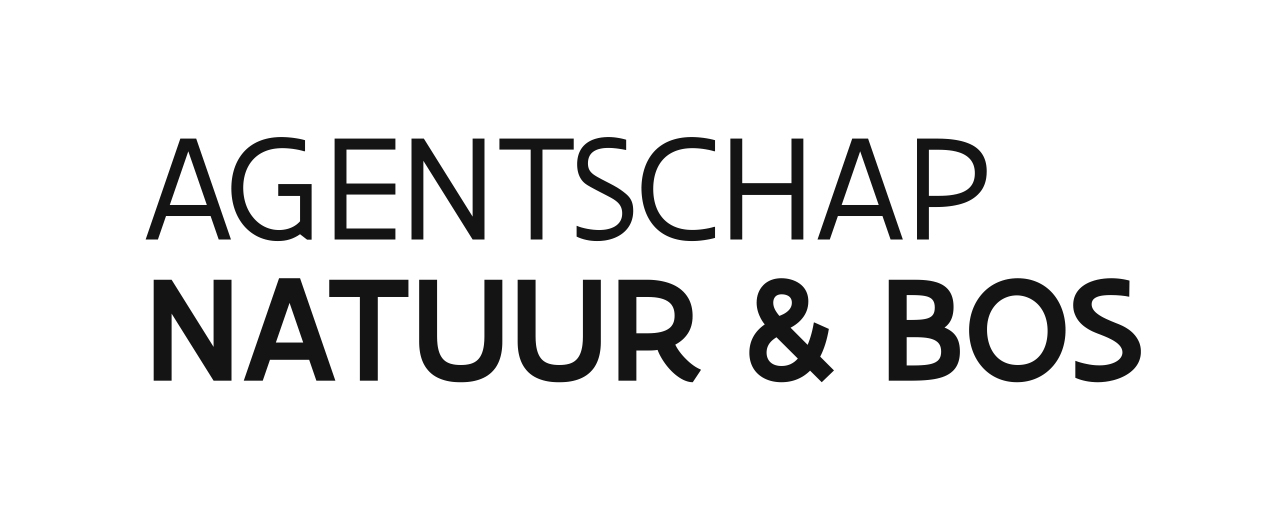 Havenlaan 88 bus 751000 BRUSSELT 02 553 81 02ant.anb@vlaanderen.beRecreatie Limburgrecreatie.lim.anb@vlaanderen.beRecreatie Vlaams-Brabantrecreatie.vbr.anb@vlaanderen.beRecreatie Antwerpenrecreatie.ant.anb@vlaanderen.beHavenlaan 88 bus 751000 BRUSSELT 02 553 81 02ant.anb@vlaanderen.beRecreatie Limburgrecreatie.lim.anb@vlaanderen.beRecreatie Vlaams-Brabantrecreatie.vbr.anb@vlaanderen.beRecreatie Antwerpenrecreatie.ant.anb@vlaanderen.beHavenlaan 88 bus 751000 BRUSSELT 02 553 81 02ant.anb@vlaanderen.beRecreatie Limburgrecreatie.lim.anb@vlaanderen.beRecreatie Vlaams-Brabantrecreatie.vbr.anb@vlaanderen.beRecreatie Antwerpenrecreatie.ant.anb@vlaanderen.beHavenlaan 88 bus 751000 BRUSSELT 02 553 81 02ant.anb@vlaanderen.beRecreatie Limburgrecreatie.lim.anb@vlaanderen.beRecreatie Vlaams-Brabantrecreatie.vbr.anb@vlaanderen.beRecreatie Antwerpenrecreatie.ant.anb@vlaanderen.beHavenlaan 88 bus 751000 BRUSSELT 02 553 81 02ant.anb@vlaanderen.beRecreatie Limburgrecreatie.lim.anb@vlaanderen.beRecreatie Vlaams-Brabantrecreatie.vbr.anb@vlaanderen.beRecreatie Antwerpenrecreatie.ant.anb@vlaanderen.beHavenlaan 88 bus 751000 BRUSSELT 02 553 81 02ant.anb@vlaanderen.beRecreatie Limburgrecreatie.lim.anb@vlaanderen.beRecreatie Vlaams-Brabantrecreatie.vbr.anb@vlaanderen.beRecreatie Antwerpenrecreatie.ant.anb@vlaanderen.beHavenlaan 88 bus 751000 BRUSSELT 02 553 81 02ant.anb@vlaanderen.beRecreatie Limburgrecreatie.lim.anb@vlaanderen.beRecreatie Vlaams-Brabantrecreatie.vbr.anb@vlaanderen.beRecreatie Antwerpenrecreatie.ant.anb@vlaanderen.beIn te vullen door de behandelende afdelingIn te vullen door de behandelende afdelingIn te vullen door de behandelende afdelingIn te vullen door de behandelende afdelingIn te vullen door de behandelende afdelingIn te vullen door de behandelende afdelingIn te vullen door de behandelende afdelingHavenlaan 88 bus 751000 BRUSSELT 02 553 81 02ant.anb@vlaanderen.beRecreatie Limburgrecreatie.lim.anb@vlaanderen.beRecreatie Vlaams-Brabantrecreatie.vbr.anb@vlaanderen.beRecreatie Antwerpenrecreatie.ant.anb@vlaanderen.beHavenlaan 88 bus 751000 BRUSSELT 02 553 81 02ant.anb@vlaanderen.beRecreatie Limburgrecreatie.lim.anb@vlaanderen.beRecreatie Vlaams-Brabantrecreatie.vbr.anb@vlaanderen.beRecreatie Antwerpenrecreatie.ant.anb@vlaanderen.beHavenlaan 88 bus 751000 BRUSSELT 02 553 81 02ant.anb@vlaanderen.beRecreatie Limburgrecreatie.lim.anb@vlaanderen.beRecreatie Vlaams-Brabantrecreatie.vbr.anb@vlaanderen.beRecreatie Antwerpenrecreatie.ant.anb@vlaanderen.beHavenlaan 88 bus 751000 BRUSSELT 02 553 81 02ant.anb@vlaanderen.beRecreatie Limburgrecreatie.lim.anb@vlaanderen.beRecreatie Vlaams-Brabantrecreatie.vbr.anb@vlaanderen.beRecreatie Antwerpenrecreatie.ant.anb@vlaanderen.beHavenlaan 88 bus 751000 BRUSSELT 02 553 81 02ant.anb@vlaanderen.beRecreatie Limburgrecreatie.lim.anb@vlaanderen.beRecreatie Vlaams-Brabantrecreatie.vbr.anb@vlaanderen.beRecreatie Antwerpenrecreatie.ant.anb@vlaanderen.beHavenlaan 88 bus 751000 BRUSSELT 02 553 81 02ant.anb@vlaanderen.beRecreatie Limburgrecreatie.lim.anb@vlaanderen.beRecreatie Vlaams-Brabantrecreatie.vbr.anb@vlaanderen.beRecreatie Antwerpenrecreatie.ant.anb@vlaanderen.beHavenlaan 88 bus 751000 BRUSSELT 02 553 81 02ant.anb@vlaanderen.beRecreatie Limburgrecreatie.lim.anb@vlaanderen.beRecreatie Vlaams-Brabantrecreatie.vbr.anb@vlaanderen.beRecreatie Antwerpenrecreatie.ant.anb@vlaanderen.beontvangstdatumontvangstdatumdossiernummerdossiernummerdossiernummerHavenlaan 88 bus 751000 BRUSSELT 02 553 81 02ant.anb@vlaanderen.beRecreatie Limburgrecreatie.lim.anb@vlaanderen.beRecreatie Vlaams-Brabantrecreatie.vbr.anb@vlaanderen.beRecreatie Antwerpenrecreatie.ant.anb@vlaanderen.beHavenlaan 88 bus 751000 BRUSSELT 02 553 81 02ant.anb@vlaanderen.beRecreatie Limburgrecreatie.lim.anb@vlaanderen.beRecreatie Vlaams-Brabantrecreatie.vbr.anb@vlaanderen.beRecreatie Antwerpenrecreatie.ant.anb@vlaanderen.beHavenlaan 88 bus 751000 BRUSSELT 02 553 81 02ant.anb@vlaanderen.beRecreatie Limburgrecreatie.lim.anb@vlaanderen.beRecreatie Vlaams-Brabantrecreatie.vbr.anb@vlaanderen.beRecreatie Antwerpenrecreatie.ant.anb@vlaanderen.beHavenlaan 88 bus 751000 BRUSSELT 02 553 81 02ant.anb@vlaanderen.beRecreatie Limburgrecreatie.lim.anb@vlaanderen.beRecreatie Vlaams-Brabantrecreatie.vbr.anb@vlaanderen.beRecreatie Antwerpenrecreatie.ant.anb@vlaanderen.beHavenlaan 88 bus 751000 BRUSSELT 02 553 81 02ant.anb@vlaanderen.beRecreatie Limburgrecreatie.lim.anb@vlaanderen.beRecreatie Vlaams-Brabantrecreatie.vbr.anb@vlaanderen.beRecreatie Antwerpenrecreatie.ant.anb@vlaanderen.beHavenlaan 88 bus 751000 BRUSSELT 02 553 81 02ant.anb@vlaanderen.beRecreatie Limburgrecreatie.lim.anb@vlaanderen.beRecreatie Vlaams-Brabantrecreatie.vbr.anb@vlaanderen.beRecreatie Antwerpenrecreatie.ant.anb@vlaanderen.beHavenlaan 88 bus 751000 BRUSSELT 02 553 81 02ant.anb@vlaanderen.beRecreatie Limburgrecreatie.lim.anb@vlaanderen.beRecreatie Vlaams-Brabantrecreatie.vbr.anb@vlaanderen.beRecreatie Antwerpenrecreatie.ant.anb@vlaanderen.beHavenlaan 88 bus 751000 BRUSSELT 02 553 81 02ant.anb@vlaanderen.beRecreatie Limburgrecreatie.lim.anb@vlaanderen.beRecreatie Vlaams-Brabantrecreatie.vbr.anb@vlaanderen.beRecreatie Antwerpenrecreatie.ant.anb@vlaanderen.beHavenlaan 88 bus 751000 BRUSSELT 02 553 81 02ant.anb@vlaanderen.beRecreatie Limburgrecreatie.lim.anb@vlaanderen.beRecreatie Vlaams-Brabantrecreatie.vbr.anb@vlaanderen.beRecreatie Antwerpenrecreatie.ant.anb@vlaanderen.beHavenlaan 88 bus 751000 BRUSSELT 02 553 81 02ant.anb@vlaanderen.beRecreatie Limburgrecreatie.lim.anb@vlaanderen.beRecreatie Vlaams-Brabantrecreatie.vbr.anb@vlaanderen.beRecreatie Antwerpenrecreatie.ant.anb@vlaanderen.beHavenlaan 88 bus 751000 BRUSSELT 02 553 81 02ant.anb@vlaanderen.beRecreatie Limburgrecreatie.lim.anb@vlaanderen.beRecreatie Vlaams-Brabantrecreatie.vbr.anb@vlaanderen.beRecreatie Antwerpenrecreatie.ant.anb@vlaanderen.beHavenlaan 88 bus 751000 BRUSSELT 02 553 81 02ant.anb@vlaanderen.beRecreatie Limburgrecreatie.lim.anb@vlaanderen.beRecreatie Vlaams-Brabantrecreatie.vbr.anb@vlaanderen.beRecreatie Antwerpenrecreatie.ant.anb@vlaanderen.beHavenlaan 88 bus 751000 BRUSSELT 02 553 81 02ant.anb@vlaanderen.beRecreatie Limburgrecreatie.lim.anb@vlaanderen.beRecreatie Vlaams-Brabantrecreatie.vbr.anb@vlaanderen.beRecreatie Antwerpenrecreatie.ant.anb@vlaanderen.beHavenlaan 88 bus 751000 BRUSSELT 02 553 81 02ant.anb@vlaanderen.beRecreatie Limburgrecreatie.lim.anb@vlaanderen.beRecreatie Vlaams-Brabantrecreatie.vbr.anb@vlaanderen.beRecreatie Antwerpenrecreatie.ant.anb@vlaanderen.beRecreatie Oost-Vlaanderenrecreatie.ovl.anb@vlaanderen.beRecreatie West-Vlaanderenrecreatie.wvl.anb@vlaanderen.beRecreatie Oost-Vlaanderenrecreatie.ovl.anb@vlaanderen.beRecreatie West-Vlaanderenrecreatie.wvl.anb@vlaanderen.beRecreatie Oost-Vlaanderenrecreatie.ovl.anb@vlaanderen.beRecreatie West-Vlaanderenrecreatie.wvl.anb@vlaanderen.beRecreatie Oost-Vlaanderenrecreatie.ovl.anb@vlaanderen.beRecreatie West-Vlaanderenrecreatie.wvl.anb@vlaanderen.beRecreatie Oost-Vlaanderenrecreatie.ovl.anb@vlaanderen.beRecreatie West-Vlaanderenrecreatie.wvl.anb@vlaanderen.beRecreatie Oost-Vlaanderenrecreatie.ovl.anb@vlaanderen.beRecreatie West-Vlaanderenrecreatie.wvl.anb@vlaanderen.beRecreatie Oost-Vlaanderenrecreatie.ovl.anb@vlaanderen.beRecreatie West-Vlaanderenrecreatie.wvl.anb@vlaanderen.beRecreatie Oost-Vlaanderenrecreatie.ovl.anb@vlaanderen.beRecreatie West-Vlaanderenrecreatie.wvl.anb@vlaanderen.beRecreatie Oost-Vlaanderenrecreatie.ovl.anb@vlaanderen.beRecreatie West-Vlaanderenrecreatie.wvl.anb@vlaanderen.beWaarvoor dient dit formulier?Met dit formulier vraagt u een toelating aan om een risicovolle activiteit uit te voeren in een natuurgebied dat in eigendom is van het Agentschap voor Natuur en Bos. Op de website www.natuurenbos.be/inopenbarebossen kunt u zien welke natuurgebieden van het Agentschap voor Natuur en Bos zijn. De toelating past in het kader van het besluit van de Vlaamse Regering van 5 december 2008 betreffende de toegankelijkheid van de bossen en de natuurreservaten. Waar vindt u meer informatie?Voor meer informatie kunt u surfen naar https://www.natuurenbos.be/beleid-wetgeving/natuurgebruik/activiteit-organiseren/risicovol. Onder risicovolle activiteiten worden begrepen:tochten met de fiets vanaf 100 deelnemers;tochten te paard vanaf 25 ruiters;tochten met gespannen vanaf 10 menners;paintball, airsoft, lasergames, kleiduifschieten en boogschieten;geocachingactiviteiten waarbij de cache verder dan drie meter van een niet-afgesloten weg verwijderd is. Aan wie en wanneer moet u dit formulier uiterlijk bezorgen?Mail dit formulier naar een van de bovenstaande mailadressen van het Agentschap voor Natuur en Bos. U kunt dit formulier ook aangetekend versturen naar het Agentschap voor Natuur en Bos, Havenlaan 88 bus 75, 1000 Brussel. Let erop dat de aangetekende zending niet geplooid of geniet is. Bezorg uw aanvraag minstens 5 weken vóór de datum waarop u de activiteit organiseert.Waarvoor dient dit formulier?Met dit formulier vraagt u een toelating aan om een risicovolle activiteit uit te voeren in een natuurgebied dat in eigendom is van het Agentschap voor Natuur en Bos. Op de website www.natuurenbos.be/inopenbarebossen kunt u zien welke natuurgebieden van het Agentschap voor Natuur en Bos zijn. De toelating past in het kader van het besluit van de Vlaamse Regering van 5 december 2008 betreffende de toegankelijkheid van de bossen en de natuurreservaten. Waar vindt u meer informatie?Voor meer informatie kunt u surfen naar https://www.natuurenbos.be/beleid-wetgeving/natuurgebruik/activiteit-organiseren/risicovol. Onder risicovolle activiteiten worden begrepen:tochten met de fiets vanaf 100 deelnemers;tochten te paard vanaf 25 ruiters;tochten met gespannen vanaf 10 menners;paintball, airsoft, lasergames, kleiduifschieten en boogschieten;geocachingactiviteiten waarbij de cache verder dan drie meter van een niet-afgesloten weg verwijderd is. Aan wie en wanneer moet u dit formulier uiterlijk bezorgen?Mail dit formulier naar een van de bovenstaande mailadressen van het Agentschap voor Natuur en Bos. U kunt dit formulier ook aangetekend versturen naar het Agentschap voor Natuur en Bos, Havenlaan 88 bus 75, 1000 Brussel. Let erop dat de aangetekende zending niet geplooid of geniet is. Bezorg uw aanvraag minstens 5 weken vóór de datum waarop u de activiteit organiseert.Waarvoor dient dit formulier?Met dit formulier vraagt u een toelating aan om een risicovolle activiteit uit te voeren in een natuurgebied dat in eigendom is van het Agentschap voor Natuur en Bos. Op de website www.natuurenbos.be/inopenbarebossen kunt u zien welke natuurgebieden van het Agentschap voor Natuur en Bos zijn. De toelating past in het kader van het besluit van de Vlaamse Regering van 5 december 2008 betreffende de toegankelijkheid van de bossen en de natuurreservaten. Waar vindt u meer informatie?Voor meer informatie kunt u surfen naar https://www.natuurenbos.be/beleid-wetgeving/natuurgebruik/activiteit-organiseren/risicovol. Onder risicovolle activiteiten worden begrepen:tochten met de fiets vanaf 100 deelnemers;tochten te paard vanaf 25 ruiters;tochten met gespannen vanaf 10 menners;paintball, airsoft, lasergames, kleiduifschieten en boogschieten;geocachingactiviteiten waarbij de cache verder dan drie meter van een niet-afgesloten weg verwijderd is. Aan wie en wanneer moet u dit formulier uiterlijk bezorgen?Mail dit formulier naar een van de bovenstaande mailadressen van het Agentschap voor Natuur en Bos. U kunt dit formulier ook aangetekend versturen naar het Agentschap voor Natuur en Bos, Havenlaan 88 bus 75, 1000 Brussel. Let erop dat de aangetekende zending niet geplooid of geniet is. Bezorg uw aanvraag minstens 5 weken vóór de datum waarop u de activiteit organiseert.Waarvoor dient dit formulier?Met dit formulier vraagt u een toelating aan om een risicovolle activiteit uit te voeren in een natuurgebied dat in eigendom is van het Agentschap voor Natuur en Bos. Op de website www.natuurenbos.be/inopenbarebossen kunt u zien welke natuurgebieden van het Agentschap voor Natuur en Bos zijn. De toelating past in het kader van het besluit van de Vlaamse Regering van 5 december 2008 betreffende de toegankelijkheid van de bossen en de natuurreservaten. Waar vindt u meer informatie?Voor meer informatie kunt u surfen naar https://www.natuurenbos.be/beleid-wetgeving/natuurgebruik/activiteit-organiseren/risicovol. Onder risicovolle activiteiten worden begrepen:tochten met de fiets vanaf 100 deelnemers;tochten te paard vanaf 25 ruiters;tochten met gespannen vanaf 10 menners;paintball, airsoft, lasergames, kleiduifschieten en boogschieten;geocachingactiviteiten waarbij de cache verder dan drie meter van een niet-afgesloten weg verwijderd is. Aan wie en wanneer moet u dit formulier uiterlijk bezorgen?Mail dit formulier naar een van de bovenstaande mailadressen van het Agentschap voor Natuur en Bos. U kunt dit formulier ook aangetekend versturen naar het Agentschap voor Natuur en Bos, Havenlaan 88 bus 75, 1000 Brussel. Let erop dat de aangetekende zending niet geplooid of geniet is. Bezorg uw aanvraag minstens 5 weken vóór de datum waarop u de activiteit organiseert.Waarvoor dient dit formulier?Met dit formulier vraagt u een toelating aan om een risicovolle activiteit uit te voeren in een natuurgebied dat in eigendom is van het Agentschap voor Natuur en Bos. Op de website www.natuurenbos.be/inopenbarebossen kunt u zien welke natuurgebieden van het Agentschap voor Natuur en Bos zijn. De toelating past in het kader van het besluit van de Vlaamse Regering van 5 december 2008 betreffende de toegankelijkheid van de bossen en de natuurreservaten. Waar vindt u meer informatie?Voor meer informatie kunt u surfen naar https://www.natuurenbos.be/beleid-wetgeving/natuurgebruik/activiteit-organiseren/risicovol. Onder risicovolle activiteiten worden begrepen:tochten met de fiets vanaf 100 deelnemers;tochten te paard vanaf 25 ruiters;tochten met gespannen vanaf 10 menners;paintball, airsoft, lasergames, kleiduifschieten en boogschieten;geocachingactiviteiten waarbij de cache verder dan drie meter van een niet-afgesloten weg verwijderd is. Aan wie en wanneer moet u dit formulier uiterlijk bezorgen?Mail dit formulier naar een van de bovenstaande mailadressen van het Agentschap voor Natuur en Bos. U kunt dit formulier ook aangetekend versturen naar het Agentschap voor Natuur en Bos, Havenlaan 88 bus 75, 1000 Brussel. Let erop dat de aangetekende zending niet geplooid of geniet is. Bezorg uw aanvraag minstens 5 weken vóór de datum waarop u de activiteit organiseert.Waarvoor dient dit formulier?Met dit formulier vraagt u een toelating aan om een risicovolle activiteit uit te voeren in een natuurgebied dat in eigendom is van het Agentschap voor Natuur en Bos. Op de website www.natuurenbos.be/inopenbarebossen kunt u zien welke natuurgebieden van het Agentschap voor Natuur en Bos zijn. De toelating past in het kader van het besluit van de Vlaamse Regering van 5 december 2008 betreffende de toegankelijkheid van de bossen en de natuurreservaten. Waar vindt u meer informatie?Voor meer informatie kunt u surfen naar https://www.natuurenbos.be/beleid-wetgeving/natuurgebruik/activiteit-organiseren/risicovol. Onder risicovolle activiteiten worden begrepen:tochten met de fiets vanaf 100 deelnemers;tochten te paard vanaf 25 ruiters;tochten met gespannen vanaf 10 menners;paintball, airsoft, lasergames, kleiduifschieten en boogschieten;geocachingactiviteiten waarbij de cache verder dan drie meter van een niet-afgesloten weg verwijderd is. Aan wie en wanneer moet u dit formulier uiterlijk bezorgen?Mail dit formulier naar een van de bovenstaande mailadressen van het Agentschap voor Natuur en Bos. U kunt dit formulier ook aangetekend versturen naar het Agentschap voor Natuur en Bos, Havenlaan 88 bus 75, 1000 Brussel. Let erop dat de aangetekende zending niet geplooid of geniet is. Bezorg uw aanvraag minstens 5 weken vóór de datum waarop u de activiteit organiseert.Waarvoor dient dit formulier?Met dit formulier vraagt u een toelating aan om een risicovolle activiteit uit te voeren in een natuurgebied dat in eigendom is van het Agentschap voor Natuur en Bos. Op de website www.natuurenbos.be/inopenbarebossen kunt u zien welke natuurgebieden van het Agentschap voor Natuur en Bos zijn. De toelating past in het kader van het besluit van de Vlaamse Regering van 5 december 2008 betreffende de toegankelijkheid van de bossen en de natuurreservaten. Waar vindt u meer informatie?Voor meer informatie kunt u surfen naar https://www.natuurenbos.be/beleid-wetgeving/natuurgebruik/activiteit-organiseren/risicovol. Onder risicovolle activiteiten worden begrepen:tochten met de fiets vanaf 100 deelnemers;tochten te paard vanaf 25 ruiters;tochten met gespannen vanaf 10 menners;paintball, airsoft, lasergames, kleiduifschieten en boogschieten;geocachingactiviteiten waarbij de cache verder dan drie meter van een niet-afgesloten weg verwijderd is. Aan wie en wanneer moet u dit formulier uiterlijk bezorgen?Mail dit formulier naar een van de bovenstaande mailadressen van het Agentschap voor Natuur en Bos. U kunt dit formulier ook aangetekend versturen naar het Agentschap voor Natuur en Bos, Havenlaan 88 bus 75, 1000 Brussel. Let erop dat de aangetekende zending niet geplooid of geniet is. Bezorg uw aanvraag minstens 5 weken vóór de datum waarop u de activiteit organiseert.Waarvoor dient dit formulier?Met dit formulier vraagt u een toelating aan om een risicovolle activiteit uit te voeren in een natuurgebied dat in eigendom is van het Agentschap voor Natuur en Bos. Op de website www.natuurenbos.be/inopenbarebossen kunt u zien welke natuurgebieden van het Agentschap voor Natuur en Bos zijn. De toelating past in het kader van het besluit van de Vlaamse Regering van 5 december 2008 betreffende de toegankelijkheid van de bossen en de natuurreservaten. Waar vindt u meer informatie?Voor meer informatie kunt u surfen naar https://www.natuurenbos.be/beleid-wetgeving/natuurgebruik/activiteit-organiseren/risicovol. Onder risicovolle activiteiten worden begrepen:tochten met de fiets vanaf 100 deelnemers;tochten te paard vanaf 25 ruiters;tochten met gespannen vanaf 10 menners;paintball, airsoft, lasergames, kleiduifschieten en boogschieten;geocachingactiviteiten waarbij de cache verder dan drie meter van een niet-afgesloten weg verwijderd is. Aan wie en wanneer moet u dit formulier uiterlijk bezorgen?Mail dit formulier naar een van de bovenstaande mailadressen van het Agentschap voor Natuur en Bos. U kunt dit formulier ook aangetekend versturen naar het Agentschap voor Natuur en Bos, Havenlaan 88 bus 75, 1000 Brussel. Let erop dat de aangetekende zending niet geplooid of geniet is. Bezorg uw aanvraag minstens 5 weken vóór de datum waarop u de activiteit organiseert.Waarvoor dient dit formulier?Met dit formulier vraagt u een toelating aan om een risicovolle activiteit uit te voeren in een natuurgebied dat in eigendom is van het Agentschap voor Natuur en Bos. Op de website www.natuurenbos.be/inopenbarebossen kunt u zien welke natuurgebieden van het Agentschap voor Natuur en Bos zijn. De toelating past in het kader van het besluit van de Vlaamse Regering van 5 december 2008 betreffende de toegankelijkheid van de bossen en de natuurreservaten. Waar vindt u meer informatie?Voor meer informatie kunt u surfen naar https://www.natuurenbos.be/beleid-wetgeving/natuurgebruik/activiteit-organiseren/risicovol. Onder risicovolle activiteiten worden begrepen:tochten met de fiets vanaf 100 deelnemers;tochten te paard vanaf 25 ruiters;tochten met gespannen vanaf 10 menners;paintball, airsoft, lasergames, kleiduifschieten en boogschieten;geocachingactiviteiten waarbij de cache verder dan drie meter van een niet-afgesloten weg verwijderd is. Aan wie en wanneer moet u dit formulier uiterlijk bezorgen?Mail dit formulier naar een van de bovenstaande mailadressen van het Agentschap voor Natuur en Bos. U kunt dit formulier ook aangetekend versturen naar het Agentschap voor Natuur en Bos, Havenlaan 88 bus 75, 1000 Brussel. Let erop dat de aangetekende zending niet geplooid of geniet is. Bezorg uw aanvraag minstens 5 weken vóór de datum waarop u de activiteit organiseert.Waarvoor dient dit formulier?Met dit formulier vraagt u een toelating aan om een risicovolle activiteit uit te voeren in een natuurgebied dat in eigendom is van het Agentschap voor Natuur en Bos. Op de website www.natuurenbos.be/inopenbarebossen kunt u zien welke natuurgebieden van het Agentschap voor Natuur en Bos zijn. De toelating past in het kader van het besluit van de Vlaamse Regering van 5 december 2008 betreffende de toegankelijkheid van de bossen en de natuurreservaten. Waar vindt u meer informatie?Voor meer informatie kunt u surfen naar https://www.natuurenbos.be/beleid-wetgeving/natuurgebruik/activiteit-organiseren/risicovol. Onder risicovolle activiteiten worden begrepen:tochten met de fiets vanaf 100 deelnemers;tochten te paard vanaf 25 ruiters;tochten met gespannen vanaf 10 menners;paintball, airsoft, lasergames, kleiduifschieten en boogschieten;geocachingactiviteiten waarbij de cache verder dan drie meter van een niet-afgesloten weg verwijderd is. Aan wie en wanneer moet u dit formulier uiterlijk bezorgen?Mail dit formulier naar een van de bovenstaande mailadressen van het Agentschap voor Natuur en Bos. U kunt dit formulier ook aangetekend versturen naar het Agentschap voor Natuur en Bos, Havenlaan 88 bus 75, 1000 Brussel. Let erop dat de aangetekende zending niet geplooid of geniet is. Bezorg uw aanvraag minstens 5 weken vóór de datum waarop u de activiteit organiseert.Waarvoor dient dit formulier?Met dit formulier vraagt u een toelating aan om een risicovolle activiteit uit te voeren in een natuurgebied dat in eigendom is van het Agentschap voor Natuur en Bos. Op de website www.natuurenbos.be/inopenbarebossen kunt u zien welke natuurgebieden van het Agentschap voor Natuur en Bos zijn. De toelating past in het kader van het besluit van de Vlaamse Regering van 5 december 2008 betreffende de toegankelijkheid van de bossen en de natuurreservaten. Waar vindt u meer informatie?Voor meer informatie kunt u surfen naar https://www.natuurenbos.be/beleid-wetgeving/natuurgebruik/activiteit-organiseren/risicovol. Onder risicovolle activiteiten worden begrepen:tochten met de fiets vanaf 100 deelnemers;tochten te paard vanaf 25 ruiters;tochten met gespannen vanaf 10 menners;paintball, airsoft, lasergames, kleiduifschieten en boogschieten;geocachingactiviteiten waarbij de cache verder dan drie meter van een niet-afgesloten weg verwijderd is. Aan wie en wanneer moet u dit formulier uiterlijk bezorgen?Mail dit formulier naar een van de bovenstaande mailadressen van het Agentschap voor Natuur en Bos. U kunt dit formulier ook aangetekend versturen naar het Agentschap voor Natuur en Bos, Havenlaan 88 bus 75, 1000 Brussel. Let erop dat de aangetekende zending niet geplooid of geniet is. Bezorg uw aanvraag minstens 5 weken vóór de datum waarop u de activiteit organiseert.Waarvoor dient dit formulier?Met dit formulier vraagt u een toelating aan om een risicovolle activiteit uit te voeren in een natuurgebied dat in eigendom is van het Agentschap voor Natuur en Bos. Op de website www.natuurenbos.be/inopenbarebossen kunt u zien welke natuurgebieden van het Agentschap voor Natuur en Bos zijn. De toelating past in het kader van het besluit van de Vlaamse Regering van 5 december 2008 betreffende de toegankelijkheid van de bossen en de natuurreservaten. Waar vindt u meer informatie?Voor meer informatie kunt u surfen naar https://www.natuurenbos.be/beleid-wetgeving/natuurgebruik/activiteit-organiseren/risicovol. Onder risicovolle activiteiten worden begrepen:tochten met de fiets vanaf 100 deelnemers;tochten te paard vanaf 25 ruiters;tochten met gespannen vanaf 10 menners;paintball, airsoft, lasergames, kleiduifschieten en boogschieten;geocachingactiviteiten waarbij de cache verder dan drie meter van een niet-afgesloten weg verwijderd is. Aan wie en wanneer moet u dit formulier uiterlijk bezorgen?Mail dit formulier naar een van de bovenstaande mailadressen van het Agentschap voor Natuur en Bos. U kunt dit formulier ook aangetekend versturen naar het Agentschap voor Natuur en Bos, Havenlaan 88 bus 75, 1000 Brussel. Let erop dat de aangetekende zending niet geplooid of geniet is. Bezorg uw aanvraag minstens 5 weken vóór de datum waarop u de activiteit organiseert.Waarvoor dient dit formulier?Met dit formulier vraagt u een toelating aan om een risicovolle activiteit uit te voeren in een natuurgebied dat in eigendom is van het Agentschap voor Natuur en Bos. Op de website www.natuurenbos.be/inopenbarebossen kunt u zien welke natuurgebieden van het Agentschap voor Natuur en Bos zijn. De toelating past in het kader van het besluit van de Vlaamse Regering van 5 december 2008 betreffende de toegankelijkheid van de bossen en de natuurreservaten. Waar vindt u meer informatie?Voor meer informatie kunt u surfen naar https://www.natuurenbos.be/beleid-wetgeving/natuurgebruik/activiteit-organiseren/risicovol. Onder risicovolle activiteiten worden begrepen:tochten met de fiets vanaf 100 deelnemers;tochten te paard vanaf 25 ruiters;tochten met gespannen vanaf 10 menners;paintball, airsoft, lasergames, kleiduifschieten en boogschieten;geocachingactiviteiten waarbij de cache verder dan drie meter van een niet-afgesloten weg verwijderd is. Aan wie en wanneer moet u dit formulier uiterlijk bezorgen?Mail dit formulier naar een van de bovenstaande mailadressen van het Agentschap voor Natuur en Bos. U kunt dit formulier ook aangetekend versturen naar het Agentschap voor Natuur en Bos, Havenlaan 88 bus 75, 1000 Brussel. Let erop dat de aangetekende zending niet geplooid of geniet is. Bezorg uw aanvraag minstens 5 weken vóór de datum waarop u de activiteit organiseert.Waarvoor dient dit formulier?Met dit formulier vraagt u een toelating aan om een risicovolle activiteit uit te voeren in een natuurgebied dat in eigendom is van het Agentschap voor Natuur en Bos. Op de website www.natuurenbos.be/inopenbarebossen kunt u zien welke natuurgebieden van het Agentschap voor Natuur en Bos zijn. De toelating past in het kader van het besluit van de Vlaamse Regering van 5 december 2008 betreffende de toegankelijkheid van de bossen en de natuurreservaten. Waar vindt u meer informatie?Voor meer informatie kunt u surfen naar https://www.natuurenbos.be/beleid-wetgeving/natuurgebruik/activiteit-organiseren/risicovol. Onder risicovolle activiteiten worden begrepen:tochten met de fiets vanaf 100 deelnemers;tochten te paard vanaf 25 ruiters;tochten met gespannen vanaf 10 menners;paintball, airsoft, lasergames, kleiduifschieten en boogschieten;geocachingactiviteiten waarbij de cache verder dan drie meter van een niet-afgesloten weg verwijderd is. Aan wie en wanneer moet u dit formulier uiterlijk bezorgen?Mail dit formulier naar een van de bovenstaande mailadressen van het Agentschap voor Natuur en Bos. U kunt dit formulier ook aangetekend versturen naar het Agentschap voor Natuur en Bos, Havenlaan 88 bus 75, 1000 Brussel. Let erop dat de aangetekende zending niet geplooid of geniet is. Bezorg uw aanvraag minstens 5 weken vóór de datum waarop u de activiteit organiseert.Waarvoor dient dit formulier?Met dit formulier vraagt u een toelating aan om een risicovolle activiteit uit te voeren in een natuurgebied dat in eigendom is van het Agentschap voor Natuur en Bos. Op de website www.natuurenbos.be/inopenbarebossen kunt u zien welke natuurgebieden van het Agentschap voor Natuur en Bos zijn. De toelating past in het kader van het besluit van de Vlaamse Regering van 5 december 2008 betreffende de toegankelijkheid van de bossen en de natuurreservaten. Waar vindt u meer informatie?Voor meer informatie kunt u surfen naar https://www.natuurenbos.be/beleid-wetgeving/natuurgebruik/activiteit-organiseren/risicovol. Onder risicovolle activiteiten worden begrepen:tochten met de fiets vanaf 100 deelnemers;tochten te paard vanaf 25 ruiters;tochten met gespannen vanaf 10 menners;paintball, airsoft, lasergames, kleiduifschieten en boogschieten;geocachingactiviteiten waarbij de cache verder dan drie meter van een niet-afgesloten weg verwijderd is. Aan wie en wanneer moet u dit formulier uiterlijk bezorgen?Mail dit formulier naar een van de bovenstaande mailadressen van het Agentschap voor Natuur en Bos. U kunt dit formulier ook aangetekend versturen naar het Agentschap voor Natuur en Bos, Havenlaan 88 bus 75, 1000 Brussel. Let erop dat de aangetekende zending niet geplooid of geniet is. Bezorg uw aanvraag minstens 5 weken vóór de datum waarop u de activiteit organiseert.Waarvoor dient dit formulier?Met dit formulier vraagt u een toelating aan om een risicovolle activiteit uit te voeren in een natuurgebied dat in eigendom is van het Agentschap voor Natuur en Bos. Op de website www.natuurenbos.be/inopenbarebossen kunt u zien welke natuurgebieden van het Agentschap voor Natuur en Bos zijn. De toelating past in het kader van het besluit van de Vlaamse Regering van 5 december 2008 betreffende de toegankelijkheid van de bossen en de natuurreservaten. Waar vindt u meer informatie?Voor meer informatie kunt u surfen naar https://www.natuurenbos.be/beleid-wetgeving/natuurgebruik/activiteit-organiseren/risicovol. Onder risicovolle activiteiten worden begrepen:tochten met de fiets vanaf 100 deelnemers;tochten te paard vanaf 25 ruiters;tochten met gespannen vanaf 10 menners;paintball, airsoft, lasergames, kleiduifschieten en boogschieten;geocachingactiviteiten waarbij de cache verder dan drie meter van een niet-afgesloten weg verwijderd is. Aan wie en wanneer moet u dit formulier uiterlijk bezorgen?Mail dit formulier naar een van de bovenstaande mailadressen van het Agentschap voor Natuur en Bos. U kunt dit formulier ook aangetekend versturen naar het Agentschap voor Natuur en Bos, Havenlaan 88 bus 75, 1000 Brussel. Let erop dat de aangetekende zending niet geplooid of geniet is. Bezorg uw aanvraag minstens 5 weken vóór de datum waarop u de activiteit organiseert.Gegevens van de organisatorGegevens van de organisatorGegevens van de organisatorGegevens van de organisatorGegevens van de organisatorGegevens van de organisatorGegevens van de organisatorGegevens van de organisatorGegevens van de organisatorGegevens van de organisatorGegevens van de organisatorGegevens van de organisatorGegevens van de organisatorGegevens van de organisatorGegevens van de organisatorGegevens van de organisator1Vul de gegevens van de organisator in.Vul de gegevens van de organisator in.Vul de gegevens van de organisator in.Vul de gegevens van de organisator in.Vul de gegevens van de organisator in.Vul de gegevens van de organisator in.Vul de gegevens van de organisator in.Vul de gegevens van de organisator in.Vul de gegevens van de organisator in.Vul de gegevens van de organisator in.Vul de gegevens van de organisator in.Vul de gegevens van de organisator in.Vul de gegevens van de organisator in.Vul de gegevens van de organisator in.Vul de gegevens van de organisator in.Vul de gegevens van de organisator in.voornaamachternaamachternaamstraathuisnummerhuisnummerbuspostnummerpostnummergemeentegemeentetelefoon of gsm tijdens de activiteite-mailadres2Welke vereniging of organisatie vertegenwoordigt de organisator?Welke vereniging of organisatie vertegenwoordigt de organisator?Welke vereniging of organisatie vertegenwoordigt de organisator?Welke vereniging of organisatie vertegenwoordigt de organisator?Welke vereniging of organisatie vertegenwoordigt de organisator?Welke vereniging of organisatie vertegenwoordigt de organisator?Welke vereniging of organisatie vertegenwoordigt de organisator?Welke vereniging of organisatie vertegenwoordigt de organisator?Welke vereniging of organisatie vertegenwoordigt de organisator?Welke vereniging of organisatie vertegenwoordigt de organisator?Welke vereniging of organisatie vertegenwoordigt de organisator?Welke vereniging of organisatie vertegenwoordigt de organisator?Welke vereniging of organisatie vertegenwoordigt de organisator?Welke vereniging of organisatie vertegenwoordigt de organisator?Welke vereniging of organisatie vertegenwoordigt de organisator?Welke vereniging of organisatie vertegenwoordigt de organisator?Welke vereniging of organisatie vertegenwoordigt de organisator?Welke vereniging of organisatie vertegenwoordigt de organisator?Welke vereniging of organisatie vertegenwoordigt de organisator?Welke vereniging of organisatie vertegenwoordigt de organisator?Welke vereniging of organisatie vertegenwoordigt de organisator?Welke vereniging of organisatie vertegenwoordigt de organisator?Welke vereniging of organisatie vertegenwoordigt de organisator?Welke vereniging of organisatie vertegenwoordigt de organisator?Welke vereniging of organisatie vertegenwoordigt de organisator?Welke vereniging of organisatie vertegenwoordigt de organisator?Welke vereniging of organisatie vertegenwoordigt de organisator?Welke vereniging of organisatie vertegenwoordigt de organisator?Welke vereniging of organisatie vertegenwoordigt de organisator?Welke vereniging of organisatie vertegenwoordigt de organisator?Welke vereniging of organisatie vertegenwoordigt de organisator?Welke vereniging of organisatie vertegenwoordigt de organisator?naamnaamnaamnaamnaamnaamwebsitewebsitewebsitewebsitewebsitewebsiteGegevens van de geplande activiteitGegevens van de geplande activiteitGegevens van de geplande activiteitGegevens van de geplande activiteitGegevens van de geplande activiteitGegevens van de geplande activiteitGegevens van de geplande activiteitGegevens van de geplande activiteitGegevens van de geplande activiteitGegevens van de geplande activiteitGegevens van de geplande activiteitGegevens van de geplande activiteitGegevens van de geplande activiteitGegevens van de geplande activiteitGegevens van de geplande activiteitGegevens van de geplande activiteitGegevens van de geplande activiteitGegevens van de geplande activiteitGegevens van de geplande activiteitGegevens van de geplande activiteitGegevens van de geplande activiteitGegevens van de geplande activiteitGegevens van de geplande activiteitGegevens van de geplande activiteitGegevens van de geplande activiteitGegevens van de geplande activiteitGegevens van de geplande activiteitGegevens van de geplande activiteitGegevens van de geplande activiteitGegevens van de geplande activiteitGegevens van de geplande activiteitGegevens van de geplande activiteit3Welke activiteit wilt u organiseren?Voor toertochten moet u een toelating aanvragen via het e-loket van Sport Vlaanderen.Welke activiteit wilt u organiseren?Voor toertochten moet u een toelating aanvragen via het e-loket van Sport Vlaanderen.Welke activiteit wilt u organiseren?Voor toertochten moet u een toelating aanvragen via het e-loket van Sport Vlaanderen.Welke activiteit wilt u organiseren?Voor toertochten moet u een toelating aanvragen via het e-loket van Sport Vlaanderen.Welke activiteit wilt u organiseren?Voor toertochten moet u een toelating aanvragen via het e-loket van Sport Vlaanderen.Welke activiteit wilt u organiseren?Voor toertochten moet u een toelating aanvragen via het e-loket van Sport Vlaanderen.Welke activiteit wilt u organiseren?Voor toertochten moet u een toelating aanvragen via het e-loket van Sport Vlaanderen.Welke activiteit wilt u organiseren?Voor toertochten moet u een toelating aanvragen via het e-loket van Sport Vlaanderen.Welke activiteit wilt u organiseren?Voor toertochten moet u een toelating aanvragen via het e-loket van Sport Vlaanderen.Welke activiteit wilt u organiseren?Voor toertochten moet u een toelating aanvragen via het e-loket van Sport Vlaanderen.Welke activiteit wilt u organiseren?Voor toertochten moet u een toelating aanvragen via het e-loket van Sport Vlaanderen.Welke activiteit wilt u organiseren?Voor toertochten moet u een toelating aanvragen via het e-loket van Sport Vlaanderen.Welke activiteit wilt u organiseren?Voor toertochten moet u een toelating aanvragen via het e-loket van Sport Vlaanderen.Welke activiteit wilt u organiseren?Voor toertochten moet u een toelating aanvragen via het e-loket van Sport Vlaanderen.Welke activiteit wilt u organiseren?Voor toertochten moet u een toelating aanvragen via het e-loket van Sport Vlaanderen.Welke activiteit wilt u organiseren?Voor toertochten moet u een toelating aanvragen via het e-loket van Sport Vlaanderen.Welke activiteit wilt u organiseren?Voor toertochten moet u een toelating aanvragen via het e-loket van Sport Vlaanderen.Welke activiteit wilt u organiseren?Voor toertochten moet u een toelating aanvragen via het e-loket van Sport Vlaanderen.Welke activiteit wilt u organiseren?Voor toertochten moet u een toelating aanvragen via het e-loket van Sport Vlaanderen.Welke activiteit wilt u organiseren?Voor toertochten moet u een toelating aanvragen via het e-loket van Sport Vlaanderen.Welke activiteit wilt u organiseren?Voor toertochten moet u een toelating aanvragen via het e-loket van Sport Vlaanderen.Welke activiteit wilt u organiseren?Voor toertochten moet u een toelating aanvragen via het e-loket van Sport Vlaanderen.Welke activiteit wilt u organiseren?Voor toertochten moet u een toelating aanvragen via het e-loket van Sport Vlaanderen.Welke activiteit wilt u organiseren?Voor toertochten moet u een toelating aanvragen via het e-loket van Sport Vlaanderen.Welke activiteit wilt u organiseren?Voor toertochten moet u een toelating aanvragen via het e-loket van Sport Vlaanderen.Welke activiteit wilt u organiseren?Voor toertochten moet u een toelating aanvragen via het e-loket van Sport Vlaanderen.Welke activiteit wilt u organiseren?Voor toertochten moet u een toelating aanvragen via het e-loket van Sport Vlaanderen.Welke activiteit wilt u organiseren?Voor toertochten moet u een toelating aanvragen via het e-loket van Sport Vlaanderen.Welke activiteit wilt u organiseren?Voor toertochten moet u een toelating aanvragen via het e-loket van Sport Vlaanderen.Welke activiteit wilt u organiseren?Voor toertochten moet u een toelating aanvragen via het e-loket van Sport Vlaanderen.Welke activiteit wilt u organiseren?Voor toertochten moet u een toelating aanvragen via het e-loket van Sport Vlaanderen.Welke activiteit wilt u organiseren?Voor toertochten moet u een toelating aanvragen via het e-loket van Sport Vlaanderen.menactiviteitmenactiviteitmenactiviteitruiteractiviteitruiteractiviteitruiteractiviteitruiteractiviteitruiteractiviteitruiteractiviteitruiteractiviteitruiteractiviteitruiteractiviteitruiteractiviteitruiteractiviteitruiteractiviteitruiteractiviteitruiteractiviteitruiteractiviteitruiteractiviteitruiteractiviteitruiteractiviteitruiteractiviteitruiteractiviteitruiteractiviteitruiteractiviteitruiteractiviteitruiteractiviteitruiteractiviteitruiteractiviteitruiteractiviteitlooptochtlooptochtlooptochtpaintball, airsoft, lasergames of boogschietenpaintball, airsoft, lasergames of boogschietenpaintball, airsoft, lasergames of boogschietenpaintball, airsoft, lasergames of boogschietenpaintball, airsoft, lasergames of boogschietenpaintball, airsoft, lasergames of boogschietenpaintball, airsoft, lasergames of boogschietenpaintball, airsoft, lasergames of boogschietenpaintball, airsoft, lasergames of boogschietenpaintball, airsoft, lasergames of boogschietenpaintball, airsoft, lasergames of boogschietenpaintball, airsoft, lasergames of boogschietenpaintball, airsoft, lasergames of boogschietenpaintball, airsoft, lasergames of boogschietenpaintball, airsoft, lasergames of boogschietenpaintball, airsoft, lasergames of boogschietenpaintball, airsoft, lasergames of boogschietenpaintball, airsoft, lasergames of boogschietenpaintball, airsoft, lasergames of boogschietenpaintball, airsoft, lasergames of boogschietenpaintball, airsoft, lasergames of boogschietenpaintball, airsoft, lasergames of boogschietenpaintball, airsoft, lasergames of boogschietenpaintball, airsoft, lasergames of boogschietenpaintball, airsoft, lasergames of boogschietenpaintball, airsoft, lasergames of boogschietenpaintball, airsoft, lasergames of boogschietengeocachingactiviteitgeocachingactiviteitgeocachingactiviteitfietstochtfietstochtfietstochtfietstochtfietstochtfietstochtfietstochtfietstochtfietstochtfietstochtfietstochtfietstochtfietstochtfietstochtfietstochtfietstochtfietstochtfietstochtfietstochtfietstochtfietstochtfietstochtfietstochtfietstochtfietstochtfietstochtfietstochtandere activiteit:andere activiteit:4Vul de praktische gegevens van de activiteit in.Vul de praktische gegevens van de activiteit in.Vul de praktische gegevens van de activiteit in.Vul de praktische gegevens van de activiteit in.Vul de praktische gegevens van de activiteit in.Vul de praktische gegevens van de activiteit in.Vul de praktische gegevens van de activiteit in.Vul de praktische gegevens van de activiteit in.Vul de praktische gegevens van de activiteit in.Vul de praktische gegevens van de activiteit in.Vul de praktische gegevens van de activiteit in.Vul de praktische gegevens van de activiteit in.Vul de praktische gegevens van de activiteit in.Vul de praktische gegevens van de activiteit in.Vul de praktische gegevens van de activiteit in.Vul de praktische gegevens van de activiteit in.Vul de praktische gegevens van de activiteit in.Vul de praktische gegevens van de activiteit in.Vul de praktische gegevens van de activiteit in.Vul de praktische gegevens van de activiteit in.Vul de praktische gegevens van de activiteit in.Vul de praktische gegevens van de activiteit in.Vul de praktische gegevens van de activiteit in.Vul de praktische gegevens van de activiteit in.Vul de praktische gegevens van de activiteit in.Vul de praktische gegevens van de activiteit in.Vul de praktische gegevens van de activiteit in.Vul de praktische gegevens van de activiteit in.Vul de praktische gegevens van de activiteit in.Vul de praktische gegevens van de activiteit in.Vul de praktische gegevens van de activiteit in.Vul de praktische gegevens van de activiteit in.eendaagse activiteit. Vul de gegevens ervan in.eendaagse activiteit. Vul de gegevens ervan in.eendaagse activiteit. Vul de gegevens ervan in.eendaagse activiteit. Vul de gegevens ervan in.eendaagse activiteit. Vul de gegevens ervan in.eendaagse activiteit. Vul de gegevens ervan in.eendaagse activiteit. Vul de gegevens ervan in.eendaagse activiteit. Vul de gegevens ervan in.eendaagse activiteit. Vul de gegevens ervan in.eendaagse activiteit. Vul de gegevens ervan in.eendaagse activiteit. Vul de gegevens ervan in.eendaagse activiteit. Vul de gegevens ervan in.eendaagse activiteit. Vul de gegevens ervan in.eendaagse activiteit. Vul de gegevens ervan in.eendaagse activiteit. Vul de gegevens ervan in.eendaagse activiteit. Vul de gegevens ervan in.eendaagse activiteit. Vul de gegevens ervan in.eendaagse activiteit. Vul de gegevens ervan in.eendaagse activiteit. Vul de gegevens ervan in.eendaagse activiteit. Vul de gegevens ervan in.eendaagse activiteit. Vul de gegevens ervan in.eendaagse activiteit. Vul de gegevens ervan in.eendaagse activiteit. Vul de gegevens ervan in.eendaagse activiteit. Vul de gegevens ervan in.eendaagse activiteit. Vul de gegevens ervan in.eendaagse activiteit. Vul de gegevens ervan in.eendaagse activiteit. Vul de gegevens ervan in.eendaagse activiteit. Vul de gegevens ervan in.eendaagse activiteit. Vul de gegevens ervan in.eendaagse activiteit. Vul de gegevens ervan in.eendaagse activiteit. Vul de gegevens ervan in.datumdatumdatumdatumdatumdatumdatumdagdagdagmaandmaandmaandjaarjaarjaarbeginuurbeginuurbeginuurbeginuurbeginuurbeginuureinduureinduureinduureinduureinduureinduurverwacht aantal deelnemersverwacht aantal deelnemersverwacht aantal deelnemersverwacht aantal deelnemersverwacht aantal deelnemersverwacht aantal deelnemersdeelnemersdeelnemersdeelnemersdeelnemersdeelnemersdeelnemersdeelnemersdeelnemersdeelnemersdeelnemersdeelnemersdeelnemersverwacht aantal toeschouwersverwacht aantal toeschouwersverwacht aantal toeschouwersverwacht aantal toeschouwersverwacht aantal toeschouwersverwacht aantal toeschouwerstoeschouwerstoeschouwerstoeschouwerstoeschouwerstoeschouwerstoeschouwerstoeschouwerstoeschouwerstoeschouwerstoeschouwerstoeschouwerstoeschouwersmeerdaagse activiteit. Vul de gegevens ervan in.meerdaagse activiteit. Vul de gegevens ervan in.meerdaagse activiteit. Vul de gegevens ervan in.meerdaagse activiteit. Vul de gegevens ervan in.meerdaagse activiteit. Vul de gegevens ervan in.meerdaagse activiteit. Vul de gegevens ervan in.meerdaagse activiteit. Vul de gegevens ervan in.meerdaagse activiteit. Vul de gegevens ervan in.meerdaagse activiteit. Vul de gegevens ervan in.meerdaagse activiteit. Vul de gegevens ervan in.meerdaagse activiteit. Vul de gegevens ervan in.meerdaagse activiteit. Vul de gegevens ervan in.meerdaagse activiteit. Vul de gegevens ervan in.meerdaagse activiteit. Vul de gegevens ervan in.meerdaagse activiteit. Vul de gegevens ervan in.meerdaagse activiteit. Vul de gegevens ervan in.meerdaagse activiteit. Vul de gegevens ervan in.meerdaagse activiteit. Vul de gegevens ervan in.meerdaagse activiteit. Vul de gegevens ervan in.meerdaagse activiteit. Vul de gegevens ervan in.meerdaagse activiteit. Vul de gegevens ervan in.meerdaagse activiteit. Vul de gegevens ervan in.meerdaagse activiteit. Vul de gegevens ervan in.meerdaagse activiteit. Vul de gegevens ervan in.meerdaagse activiteit. Vul de gegevens ervan in.meerdaagse activiteit. Vul de gegevens ervan in.meerdaagse activiteit. Vul de gegevens ervan in.meerdaagse activiteit. Vul de gegevens ervan in.meerdaagse activiteit. Vul de gegevens ervan in.meerdaagse activiteit. Vul de gegevens ervan in.meerdaagse activiteit. Vul de gegevens ervan in.startdatumstartdatumstartdatumstartdatumstartdatumstartdatumstartdatumdagdagdagmaandmaandmaandjaarjaarjaareinddatumeinddatumeinddatumeinddatumeinddatumeinddatumeinddatumdagdagdagmaandmaandmaandjaarjaarjaarbeginuur startdatumbeginuur startdatumbeginuur startdatumbeginuur startdatumbeginuur startdatumbeginuur startdatumeinduur einddatumeinduur einddatumeinduur einddatumeinduur einddatumeinduur einddatumeinduur einddatumverwacht aantal deelnemersverwacht aantal deelnemersverwacht aantal deelnemersverwacht aantal deelnemersverwacht aantal deelnemersverwacht aantal deelnemersdeelnemersdeelnemersdeelnemersdeelnemersdeelnemersdeelnemersdeelnemersdeelnemersdeelnemersdeelnemersdeelnemersdeelnemersverwacht aantal toeschouwersverwacht aantal toeschouwersverwacht aantal toeschouwersverwacht aantal toeschouwersverwacht aantal toeschouwersverwacht aantal toeschouwerstoeschouwerstoeschouwerstoeschouwerstoeschouwerstoeschouwerstoeschouwerstoeschouwerstoeschouwerstoeschouwerstoeschouwerstoeschouwerstoeschouwers5Geef een omschrijving van de activiteit die u wilt organiseren.Voeg bij dit formulier een duidelijke kaart waarop u het parcours of de zone waarin de activiteit plaatsvindt, en de aard en de ligging van eventuele extra tijdelijke inrichtingen, zoals controleposten of inschrijvingsposten, aanduidt. Als u notities maakt op de kaart, moet u ervoor zorgen dat de achterliggende kaartgegevens goed leesbaar blijven.Geef een omschrijving van de activiteit die u wilt organiseren.Voeg bij dit formulier een duidelijke kaart waarop u het parcours of de zone waarin de activiteit plaatsvindt, en de aard en de ligging van eventuele extra tijdelijke inrichtingen, zoals controleposten of inschrijvingsposten, aanduidt. Als u notities maakt op de kaart, moet u ervoor zorgen dat de achterliggende kaartgegevens goed leesbaar blijven.Geef een omschrijving van de activiteit die u wilt organiseren.Voeg bij dit formulier een duidelijke kaart waarop u het parcours of de zone waarin de activiteit plaatsvindt, en de aard en de ligging van eventuele extra tijdelijke inrichtingen, zoals controleposten of inschrijvingsposten, aanduidt. Als u notities maakt op de kaart, moet u ervoor zorgen dat de achterliggende kaartgegevens goed leesbaar blijven.Geef een omschrijving van de activiteit die u wilt organiseren.Voeg bij dit formulier een duidelijke kaart waarop u het parcours of de zone waarin de activiteit plaatsvindt, en de aard en de ligging van eventuele extra tijdelijke inrichtingen, zoals controleposten of inschrijvingsposten, aanduidt. Als u notities maakt op de kaart, moet u ervoor zorgen dat de achterliggende kaartgegevens goed leesbaar blijven.Geef een omschrijving van de activiteit die u wilt organiseren.Voeg bij dit formulier een duidelijke kaart waarop u het parcours of de zone waarin de activiteit plaatsvindt, en de aard en de ligging van eventuele extra tijdelijke inrichtingen, zoals controleposten of inschrijvingsposten, aanduidt. Als u notities maakt op de kaart, moet u ervoor zorgen dat de achterliggende kaartgegevens goed leesbaar blijven.Geef een omschrijving van de activiteit die u wilt organiseren.Voeg bij dit formulier een duidelijke kaart waarop u het parcours of de zone waarin de activiteit plaatsvindt, en de aard en de ligging van eventuele extra tijdelijke inrichtingen, zoals controleposten of inschrijvingsposten, aanduidt. Als u notities maakt op de kaart, moet u ervoor zorgen dat de achterliggende kaartgegevens goed leesbaar blijven.Geef een omschrijving van de activiteit die u wilt organiseren.Voeg bij dit formulier een duidelijke kaart waarop u het parcours of de zone waarin de activiteit plaatsvindt, en de aard en de ligging van eventuele extra tijdelijke inrichtingen, zoals controleposten of inschrijvingsposten, aanduidt. Als u notities maakt op de kaart, moet u ervoor zorgen dat de achterliggende kaartgegevens goed leesbaar blijven.Geef een omschrijving van de activiteit die u wilt organiseren.Voeg bij dit formulier een duidelijke kaart waarop u het parcours of de zone waarin de activiteit plaatsvindt, en de aard en de ligging van eventuele extra tijdelijke inrichtingen, zoals controleposten of inschrijvingsposten, aanduidt. Als u notities maakt op de kaart, moet u ervoor zorgen dat de achterliggende kaartgegevens goed leesbaar blijven.Geef een omschrijving van de activiteit die u wilt organiseren.Voeg bij dit formulier een duidelijke kaart waarop u het parcours of de zone waarin de activiteit plaatsvindt, en de aard en de ligging van eventuele extra tijdelijke inrichtingen, zoals controleposten of inschrijvingsposten, aanduidt. Als u notities maakt op de kaart, moet u ervoor zorgen dat de achterliggende kaartgegevens goed leesbaar blijven.Geef een omschrijving van de activiteit die u wilt organiseren.Voeg bij dit formulier een duidelijke kaart waarop u het parcours of de zone waarin de activiteit plaatsvindt, en de aard en de ligging van eventuele extra tijdelijke inrichtingen, zoals controleposten of inschrijvingsposten, aanduidt. Als u notities maakt op de kaart, moet u ervoor zorgen dat de achterliggende kaartgegevens goed leesbaar blijven.Geef een omschrijving van de activiteit die u wilt organiseren.Voeg bij dit formulier een duidelijke kaart waarop u het parcours of de zone waarin de activiteit plaatsvindt, en de aard en de ligging van eventuele extra tijdelijke inrichtingen, zoals controleposten of inschrijvingsposten, aanduidt. Als u notities maakt op de kaart, moet u ervoor zorgen dat de achterliggende kaartgegevens goed leesbaar blijven.Geef een omschrijving van de activiteit die u wilt organiseren.Voeg bij dit formulier een duidelijke kaart waarop u het parcours of de zone waarin de activiteit plaatsvindt, en de aard en de ligging van eventuele extra tijdelijke inrichtingen, zoals controleposten of inschrijvingsposten, aanduidt. Als u notities maakt op de kaart, moet u ervoor zorgen dat de achterliggende kaartgegevens goed leesbaar blijven.Geef een omschrijving van de activiteit die u wilt organiseren.Voeg bij dit formulier een duidelijke kaart waarop u het parcours of de zone waarin de activiteit plaatsvindt, en de aard en de ligging van eventuele extra tijdelijke inrichtingen, zoals controleposten of inschrijvingsposten, aanduidt. Als u notities maakt op de kaart, moet u ervoor zorgen dat de achterliggende kaartgegevens goed leesbaar blijven.Geef een omschrijving van de activiteit die u wilt organiseren.Voeg bij dit formulier een duidelijke kaart waarop u het parcours of de zone waarin de activiteit plaatsvindt, en de aard en de ligging van eventuele extra tijdelijke inrichtingen, zoals controleposten of inschrijvingsposten, aanduidt. Als u notities maakt op de kaart, moet u ervoor zorgen dat de achterliggende kaartgegevens goed leesbaar blijven.Geef een omschrijving van de activiteit die u wilt organiseren.Voeg bij dit formulier een duidelijke kaart waarop u het parcours of de zone waarin de activiteit plaatsvindt, en de aard en de ligging van eventuele extra tijdelijke inrichtingen, zoals controleposten of inschrijvingsposten, aanduidt. Als u notities maakt op de kaart, moet u ervoor zorgen dat de achterliggende kaartgegevens goed leesbaar blijven.Geef een omschrijving van de activiteit die u wilt organiseren.Voeg bij dit formulier een duidelijke kaart waarop u het parcours of de zone waarin de activiteit plaatsvindt, en de aard en de ligging van eventuele extra tijdelijke inrichtingen, zoals controleposten of inschrijvingsposten, aanduidt. Als u notities maakt op de kaart, moet u ervoor zorgen dat de achterliggende kaartgegevens goed leesbaar blijven.Geef een omschrijving van de activiteit die u wilt organiseren.Voeg bij dit formulier een duidelijke kaart waarop u het parcours of de zone waarin de activiteit plaatsvindt, en de aard en de ligging van eventuele extra tijdelijke inrichtingen, zoals controleposten of inschrijvingsposten, aanduidt. Als u notities maakt op de kaart, moet u ervoor zorgen dat de achterliggende kaartgegevens goed leesbaar blijven.Geef een omschrijving van de activiteit die u wilt organiseren.Voeg bij dit formulier een duidelijke kaart waarop u het parcours of de zone waarin de activiteit plaatsvindt, en de aard en de ligging van eventuele extra tijdelijke inrichtingen, zoals controleposten of inschrijvingsposten, aanduidt. Als u notities maakt op de kaart, moet u ervoor zorgen dat de achterliggende kaartgegevens goed leesbaar blijven.Geef een omschrijving van de activiteit die u wilt organiseren.Voeg bij dit formulier een duidelijke kaart waarop u het parcours of de zone waarin de activiteit plaatsvindt, en de aard en de ligging van eventuele extra tijdelijke inrichtingen, zoals controleposten of inschrijvingsposten, aanduidt. Als u notities maakt op de kaart, moet u ervoor zorgen dat de achterliggende kaartgegevens goed leesbaar blijven.Geef een omschrijving van de activiteit die u wilt organiseren.Voeg bij dit formulier een duidelijke kaart waarop u het parcours of de zone waarin de activiteit plaatsvindt, en de aard en de ligging van eventuele extra tijdelijke inrichtingen, zoals controleposten of inschrijvingsposten, aanduidt. Als u notities maakt op de kaart, moet u ervoor zorgen dat de achterliggende kaartgegevens goed leesbaar blijven.Geef een omschrijving van de activiteit die u wilt organiseren.Voeg bij dit formulier een duidelijke kaart waarop u het parcours of de zone waarin de activiteit plaatsvindt, en de aard en de ligging van eventuele extra tijdelijke inrichtingen, zoals controleposten of inschrijvingsposten, aanduidt. Als u notities maakt op de kaart, moet u ervoor zorgen dat de achterliggende kaartgegevens goed leesbaar blijven.Geef een omschrijving van de activiteit die u wilt organiseren.Voeg bij dit formulier een duidelijke kaart waarop u het parcours of de zone waarin de activiteit plaatsvindt, en de aard en de ligging van eventuele extra tijdelijke inrichtingen, zoals controleposten of inschrijvingsposten, aanduidt. Als u notities maakt op de kaart, moet u ervoor zorgen dat de achterliggende kaartgegevens goed leesbaar blijven.Geef een omschrijving van de activiteit die u wilt organiseren.Voeg bij dit formulier een duidelijke kaart waarop u het parcours of de zone waarin de activiteit plaatsvindt, en de aard en de ligging van eventuele extra tijdelijke inrichtingen, zoals controleposten of inschrijvingsposten, aanduidt. Als u notities maakt op de kaart, moet u ervoor zorgen dat de achterliggende kaartgegevens goed leesbaar blijven.Geef een omschrijving van de activiteit die u wilt organiseren.Voeg bij dit formulier een duidelijke kaart waarop u het parcours of de zone waarin de activiteit plaatsvindt, en de aard en de ligging van eventuele extra tijdelijke inrichtingen, zoals controleposten of inschrijvingsposten, aanduidt. Als u notities maakt op de kaart, moet u ervoor zorgen dat de achterliggende kaartgegevens goed leesbaar blijven.Geef een omschrijving van de activiteit die u wilt organiseren.Voeg bij dit formulier een duidelijke kaart waarop u het parcours of de zone waarin de activiteit plaatsvindt, en de aard en de ligging van eventuele extra tijdelijke inrichtingen, zoals controleposten of inschrijvingsposten, aanduidt. Als u notities maakt op de kaart, moet u ervoor zorgen dat de achterliggende kaartgegevens goed leesbaar blijven.Geef een omschrijving van de activiteit die u wilt organiseren.Voeg bij dit formulier een duidelijke kaart waarop u het parcours of de zone waarin de activiteit plaatsvindt, en de aard en de ligging van eventuele extra tijdelijke inrichtingen, zoals controleposten of inschrijvingsposten, aanduidt. Als u notities maakt op de kaart, moet u ervoor zorgen dat de achterliggende kaartgegevens goed leesbaar blijven.Geef een omschrijving van de activiteit die u wilt organiseren.Voeg bij dit formulier een duidelijke kaart waarop u het parcours of de zone waarin de activiteit plaatsvindt, en de aard en de ligging van eventuele extra tijdelijke inrichtingen, zoals controleposten of inschrijvingsposten, aanduidt. Als u notities maakt op de kaart, moet u ervoor zorgen dat de achterliggende kaartgegevens goed leesbaar blijven.Geef een omschrijving van de activiteit die u wilt organiseren.Voeg bij dit formulier een duidelijke kaart waarop u het parcours of de zone waarin de activiteit plaatsvindt, en de aard en de ligging van eventuele extra tijdelijke inrichtingen, zoals controleposten of inschrijvingsposten, aanduidt. Als u notities maakt op de kaart, moet u ervoor zorgen dat de achterliggende kaartgegevens goed leesbaar blijven.Geef een omschrijving van de activiteit die u wilt organiseren.Voeg bij dit formulier een duidelijke kaart waarop u het parcours of de zone waarin de activiteit plaatsvindt, en de aard en de ligging van eventuele extra tijdelijke inrichtingen, zoals controleposten of inschrijvingsposten, aanduidt. Als u notities maakt op de kaart, moet u ervoor zorgen dat de achterliggende kaartgegevens goed leesbaar blijven.Geef een omschrijving van de activiteit die u wilt organiseren.Voeg bij dit formulier een duidelijke kaart waarop u het parcours of de zone waarin de activiteit plaatsvindt, en de aard en de ligging van eventuele extra tijdelijke inrichtingen, zoals controleposten of inschrijvingsposten, aanduidt. Als u notities maakt op de kaart, moet u ervoor zorgen dat de achterliggende kaartgegevens goed leesbaar blijven.Geef een omschrijving van de activiteit die u wilt organiseren.Voeg bij dit formulier een duidelijke kaart waarop u het parcours of de zone waarin de activiteit plaatsvindt, en de aard en de ligging van eventuele extra tijdelijke inrichtingen, zoals controleposten of inschrijvingsposten, aanduidt. Als u notities maakt op de kaart, moet u ervoor zorgen dat de achterliggende kaartgegevens goed leesbaar blijven.Geef een omschrijving van de activiteit die u wilt organiseren.Voeg bij dit formulier een duidelijke kaart waarop u het parcours of de zone waarin de activiteit plaatsvindt, en de aard en de ligging van eventuele extra tijdelijke inrichtingen, zoals controleposten of inschrijvingsposten, aanduidt. Als u notities maakt op de kaart, moet u ervoor zorgen dat de achterliggende kaartgegevens goed leesbaar blijven.6Is de activiteit eerder al eens georganiseerd?Is de activiteit eerder al eens georganiseerd?Is de activiteit eerder al eens georganiseerd?Is de activiteit eerder al eens georganiseerd?Is de activiteit eerder al eens georganiseerd?Is de activiteit eerder al eens georganiseerd?Is de activiteit eerder al eens georganiseerd?Is de activiteit eerder al eens georganiseerd?Is de activiteit eerder al eens georganiseerd?Is de activiteit eerder al eens georganiseerd?Is de activiteit eerder al eens georganiseerd?Is de activiteit eerder al eens georganiseerd?Is de activiteit eerder al eens georganiseerd?Is de activiteit eerder al eens georganiseerd?Is de activiteit eerder al eens georganiseerd?Is de activiteit eerder al eens georganiseerd?Is de activiteit eerder al eens georganiseerd?Is de activiteit eerder al eens georganiseerd?Is de activiteit eerder al eens georganiseerd?Is de activiteit eerder al eens georganiseerd?Is de activiteit eerder al eens georganiseerd?Is de activiteit eerder al eens georganiseerd?Is de activiteit eerder al eens georganiseerd?Is de activiteit eerder al eens georganiseerd?Is de activiteit eerder al eens georganiseerd?Is de activiteit eerder al eens georganiseerd?Is de activiteit eerder al eens georganiseerd?Is de activiteit eerder al eens georganiseerd?Is de activiteit eerder al eens georganiseerd?Is de activiteit eerder al eens georganiseerd?Is de activiteit eerder al eens georganiseerd?Is de activiteit eerder al eens georganiseerd?ja. Vul de gegevens van die eerdere activiteit in.Bij effectief aantal deelnemers vermeldt u alle deelnemers, ook de toeschouwers.ja. Vul de gegevens van die eerdere activiteit in.Bij effectief aantal deelnemers vermeldt u alle deelnemers, ook de toeschouwers.ja. Vul de gegevens van die eerdere activiteit in.Bij effectief aantal deelnemers vermeldt u alle deelnemers, ook de toeschouwers.ja. Vul de gegevens van die eerdere activiteit in.Bij effectief aantal deelnemers vermeldt u alle deelnemers, ook de toeschouwers.ja. Vul de gegevens van die eerdere activiteit in.Bij effectief aantal deelnemers vermeldt u alle deelnemers, ook de toeschouwers.ja. Vul de gegevens van die eerdere activiteit in.Bij effectief aantal deelnemers vermeldt u alle deelnemers, ook de toeschouwers.ja. Vul de gegevens van die eerdere activiteit in.Bij effectief aantal deelnemers vermeldt u alle deelnemers, ook de toeschouwers.ja. Vul de gegevens van die eerdere activiteit in.Bij effectief aantal deelnemers vermeldt u alle deelnemers, ook de toeschouwers.ja. Vul de gegevens van die eerdere activiteit in.Bij effectief aantal deelnemers vermeldt u alle deelnemers, ook de toeschouwers.ja. Vul de gegevens van die eerdere activiteit in.Bij effectief aantal deelnemers vermeldt u alle deelnemers, ook de toeschouwers.ja. Vul de gegevens van die eerdere activiteit in.Bij effectief aantal deelnemers vermeldt u alle deelnemers, ook de toeschouwers.ja. Vul de gegevens van die eerdere activiteit in.Bij effectief aantal deelnemers vermeldt u alle deelnemers, ook de toeschouwers.ja. Vul de gegevens van die eerdere activiteit in.Bij effectief aantal deelnemers vermeldt u alle deelnemers, ook de toeschouwers.ja. Vul de gegevens van die eerdere activiteit in.Bij effectief aantal deelnemers vermeldt u alle deelnemers, ook de toeschouwers.ja. Vul de gegevens van die eerdere activiteit in.Bij effectief aantal deelnemers vermeldt u alle deelnemers, ook de toeschouwers.ja. Vul de gegevens van die eerdere activiteit in.Bij effectief aantal deelnemers vermeldt u alle deelnemers, ook de toeschouwers.ja. Vul de gegevens van die eerdere activiteit in.Bij effectief aantal deelnemers vermeldt u alle deelnemers, ook de toeschouwers.ja. Vul de gegevens van die eerdere activiteit in.Bij effectief aantal deelnemers vermeldt u alle deelnemers, ook de toeschouwers.ja. Vul de gegevens van die eerdere activiteit in.Bij effectief aantal deelnemers vermeldt u alle deelnemers, ook de toeschouwers.ja. Vul de gegevens van die eerdere activiteit in.Bij effectief aantal deelnemers vermeldt u alle deelnemers, ook de toeschouwers.ja. Vul de gegevens van die eerdere activiteit in.Bij effectief aantal deelnemers vermeldt u alle deelnemers, ook de toeschouwers.ja. Vul de gegevens van die eerdere activiteit in.Bij effectief aantal deelnemers vermeldt u alle deelnemers, ook de toeschouwers.ja. Vul de gegevens van die eerdere activiteit in.Bij effectief aantal deelnemers vermeldt u alle deelnemers, ook de toeschouwers.ja. Vul de gegevens van die eerdere activiteit in.Bij effectief aantal deelnemers vermeldt u alle deelnemers, ook de toeschouwers.ja. Vul de gegevens van die eerdere activiteit in.Bij effectief aantal deelnemers vermeldt u alle deelnemers, ook de toeschouwers.ja. Vul de gegevens van die eerdere activiteit in.Bij effectief aantal deelnemers vermeldt u alle deelnemers, ook de toeschouwers.ja. Vul de gegevens van die eerdere activiteit in.Bij effectief aantal deelnemers vermeldt u alle deelnemers, ook de toeschouwers.ja. Vul de gegevens van die eerdere activiteit in.Bij effectief aantal deelnemers vermeldt u alle deelnemers, ook de toeschouwers.ja. Vul de gegevens van die eerdere activiteit in.Bij effectief aantal deelnemers vermeldt u alle deelnemers, ook de toeschouwers.ja. Vul de gegevens van die eerdere activiteit in.Bij effectief aantal deelnemers vermeldt u alle deelnemers, ook de toeschouwers.ja. Vul de gegevens van die eerdere activiteit in.Bij effectief aantal deelnemers vermeldt u alle deelnemers, ook de toeschouwers.laatste jaarganglaatste jaarganglaatste jaarganglaatste jaarganglaatste jaarganglaatste jaarganglaatste jaargangdagdagdagmaandmaandmaandjaarjaarjaarlocatie of parcourslocatie of parcourslocatie of parcourslocatie of parcourslocatie of parcourslocatie of parcourseffectief aantal deelnemerseffectief aantal deelnemerseffectief aantal deelnemerseffectief aantal deelnemerseffectief aantal deelnemerseffectief aantal deelnemersdeelnemersdeelnemersdeelnemersdeelnemersdeelnemersdeelnemersdeelnemersdeelnemersdeelnemersdeelnemersdeelnemersdeelnemersneeneeneeneeneeneeneeneeneeneeneeneeneeneeneeneeneeneeneeneeneeneeneeneeneeneeneeneeneeneenee7Vermeld alle gemeenten waar u de activiteit wilt organiseren.Meer informatie vindt u op www.natuurenbos.be/inopenbarebossen. Vermeld alle gemeenten waar u de activiteit wilt organiseren.Meer informatie vindt u op www.natuurenbos.be/inopenbarebossen. Vermeld alle gemeenten waar u de activiteit wilt organiseren.Meer informatie vindt u op www.natuurenbos.be/inopenbarebossen. Vermeld alle gemeenten waar u de activiteit wilt organiseren.Meer informatie vindt u op www.natuurenbos.be/inopenbarebossen. Vermeld alle gemeenten waar u de activiteit wilt organiseren.Meer informatie vindt u op www.natuurenbos.be/inopenbarebossen. Vermeld alle gemeenten waar u de activiteit wilt organiseren.Meer informatie vindt u op www.natuurenbos.be/inopenbarebossen. Vermeld alle gemeenten waar u de activiteit wilt organiseren.Meer informatie vindt u op www.natuurenbos.be/inopenbarebossen. Vermeld alle gemeenten waar u de activiteit wilt organiseren.Meer informatie vindt u op www.natuurenbos.be/inopenbarebossen. Vermeld alle gemeenten waar u de activiteit wilt organiseren.Meer informatie vindt u op www.natuurenbos.be/inopenbarebossen. Vermeld alle gemeenten waar u de activiteit wilt organiseren.Meer informatie vindt u op www.natuurenbos.be/inopenbarebossen. Vermeld alle gemeenten waar u de activiteit wilt organiseren.Meer informatie vindt u op www.natuurenbos.be/inopenbarebossen. Vermeld alle gemeenten waar u de activiteit wilt organiseren.Meer informatie vindt u op www.natuurenbos.be/inopenbarebossen. Vermeld alle gemeenten waar u de activiteit wilt organiseren.Meer informatie vindt u op www.natuurenbos.be/inopenbarebossen. Vermeld alle gemeenten waar u de activiteit wilt organiseren.Meer informatie vindt u op www.natuurenbos.be/inopenbarebossen. Vermeld alle gemeenten waar u de activiteit wilt organiseren.Meer informatie vindt u op www.natuurenbos.be/inopenbarebossen. Vermeld alle gemeenten waar u de activiteit wilt organiseren.Meer informatie vindt u op www.natuurenbos.be/inopenbarebossen. Vermeld alle gemeenten waar u de activiteit wilt organiseren.Meer informatie vindt u op www.natuurenbos.be/inopenbarebossen. Vermeld alle gemeenten waar u de activiteit wilt organiseren.Meer informatie vindt u op www.natuurenbos.be/inopenbarebossen. Vermeld alle gemeenten waar u de activiteit wilt organiseren.Meer informatie vindt u op www.natuurenbos.be/inopenbarebossen. Vermeld alle gemeenten waar u de activiteit wilt organiseren.Meer informatie vindt u op www.natuurenbos.be/inopenbarebossen. Vermeld alle gemeenten waar u de activiteit wilt organiseren.Meer informatie vindt u op www.natuurenbos.be/inopenbarebossen. Vermeld alle gemeenten waar u de activiteit wilt organiseren.Meer informatie vindt u op www.natuurenbos.be/inopenbarebossen. Vermeld alle gemeenten waar u de activiteit wilt organiseren.Meer informatie vindt u op www.natuurenbos.be/inopenbarebossen. Vermeld alle gemeenten waar u de activiteit wilt organiseren.Meer informatie vindt u op www.natuurenbos.be/inopenbarebossen. Vermeld alle gemeenten waar u de activiteit wilt organiseren.Meer informatie vindt u op www.natuurenbos.be/inopenbarebossen. Vermeld alle gemeenten waar u de activiteit wilt organiseren.Meer informatie vindt u op www.natuurenbos.be/inopenbarebossen. Vermeld alle gemeenten waar u de activiteit wilt organiseren.Meer informatie vindt u op www.natuurenbos.be/inopenbarebossen. Vermeld alle gemeenten waar u de activiteit wilt organiseren.Meer informatie vindt u op www.natuurenbos.be/inopenbarebossen. Vermeld alle gemeenten waar u de activiteit wilt organiseren.Meer informatie vindt u op www.natuurenbos.be/inopenbarebossen. Vermeld alle gemeenten waar u de activiteit wilt organiseren.Meer informatie vindt u op www.natuurenbos.be/inopenbarebossen. Vermeld alle gemeenten waar u de activiteit wilt organiseren.Meer informatie vindt u op www.natuurenbos.be/inopenbarebossen. Vermeld alle gemeenten waar u de activiteit wilt organiseren.Meer informatie vindt u op www.natuurenbos.be/inopenbarebossen. 8Vermeld alle natuurgebieden waar de activiteit plaatsvindt.Meer informatie vindt u op www.natuurenbos.be/inopenbarebossen. Vermeld alle natuurgebieden waar de activiteit plaatsvindt.Meer informatie vindt u op www.natuurenbos.be/inopenbarebossen. Vermeld alle natuurgebieden waar de activiteit plaatsvindt.Meer informatie vindt u op www.natuurenbos.be/inopenbarebossen. Vermeld alle natuurgebieden waar de activiteit plaatsvindt.Meer informatie vindt u op www.natuurenbos.be/inopenbarebossen. Vermeld alle natuurgebieden waar de activiteit plaatsvindt.Meer informatie vindt u op www.natuurenbos.be/inopenbarebossen. Vermeld alle natuurgebieden waar de activiteit plaatsvindt.Meer informatie vindt u op www.natuurenbos.be/inopenbarebossen. Vermeld alle natuurgebieden waar de activiteit plaatsvindt.Meer informatie vindt u op www.natuurenbos.be/inopenbarebossen. Vermeld alle natuurgebieden waar de activiteit plaatsvindt.Meer informatie vindt u op www.natuurenbos.be/inopenbarebossen. Vermeld alle natuurgebieden waar de activiteit plaatsvindt.Meer informatie vindt u op www.natuurenbos.be/inopenbarebossen. Vermeld alle natuurgebieden waar de activiteit plaatsvindt.Meer informatie vindt u op www.natuurenbos.be/inopenbarebossen. Vermeld alle natuurgebieden waar de activiteit plaatsvindt.Meer informatie vindt u op www.natuurenbos.be/inopenbarebossen. Vermeld alle natuurgebieden waar de activiteit plaatsvindt.Meer informatie vindt u op www.natuurenbos.be/inopenbarebossen. Vermeld alle natuurgebieden waar de activiteit plaatsvindt.Meer informatie vindt u op www.natuurenbos.be/inopenbarebossen. Vermeld alle natuurgebieden waar de activiteit plaatsvindt.Meer informatie vindt u op www.natuurenbos.be/inopenbarebossen. Vermeld alle natuurgebieden waar de activiteit plaatsvindt.Meer informatie vindt u op www.natuurenbos.be/inopenbarebossen. Vermeld alle natuurgebieden waar de activiteit plaatsvindt.Meer informatie vindt u op www.natuurenbos.be/inopenbarebossen. Vermeld alle natuurgebieden waar de activiteit plaatsvindt.Meer informatie vindt u op www.natuurenbos.be/inopenbarebossen. Vermeld alle natuurgebieden waar de activiteit plaatsvindt.Meer informatie vindt u op www.natuurenbos.be/inopenbarebossen. Vermeld alle natuurgebieden waar de activiteit plaatsvindt.Meer informatie vindt u op www.natuurenbos.be/inopenbarebossen. Vermeld alle natuurgebieden waar de activiteit plaatsvindt.Meer informatie vindt u op www.natuurenbos.be/inopenbarebossen. Vermeld alle natuurgebieden waar de activiteit plaatsvindt.Meer informatie vindt u op www.natuurenbos.be/inopenbarebossen. Vermeld alle natuurgebieden waar de activiteit plaatsvindt.Meer informatie vindt u op www.natuurenbos.be/inopenbarebossen. Vermeld alle natuurgebieden waar de activiteit plaatsvindt.Meer informatie vindt u op www.natuurenbos.be/inopenbarebossen. Vermeld alle natuurgebieden waar de activiteit plaatsvindt.Meer informatie vindt u op www.natuurenbos.be/inopenbarebossen. Vermeld alle natuurgebieden waar de activiteit plaatsvindt.Meer informatie vindt u op www.natuurenbos.be/inopenbarebossen. Vermeld alle natuurgebieden waar de activiteit plaatsvindt.Meer informatie vindt u op www.natuurenbos.be/inopenbarebossen. Vermeld alle natuurgebieden waar de activiteit plaatsvindt.Meer informatie vindt u op www.natuurenbos.be/inopenbarebossen. Vermeld alle natuurgebieden waar de activiteit plaatsvindt.Meer informatie vindt u op www.natuurenbos.be/inopenbarebossen. Vermeld alle natuurgebieden waar de activiteit plaatsvindt.Meer informatie vindt u op www.natuurenbos.be/inopenbarebossen. Vermeld alle natuurgebieden waar de activiteit plaatsvindt.Meer informatie vindt u op www.natuurenbos.be/inopenbarebossen. Vermeld alle natuurgebieden waar de activiteit plaatsvindt.Meer informatie vindt u op www.natuurenbos.be/inopenbarebossen. Vermeld alle natuurgebieden waar de activiteit plaatsvindt.Meer informatie vindt u op www.natuurenbos.be/inopenbarebossen. 9Via welke kanalen wilt u de activiteit aankondigen?U kunt een of meer hokjes aankruisen. Specificeer het kanaal eventueel op de stippellijn ernaast. U mag de activiteit pas aankondigen als het Agentschap voor Natuur en Bos toestemming heeft verleend. Via welke kanalen wilt u de activiteit aankondigen?U kunt een of meer hokjes aankruisen. Specificeer het kanaal eventueel op de stippellijn ernaast. U mag de activiteit pas aankondigen als het Agentschap voor Natuur en Bos toestemming heeft verleend. Via welke kanalen wilt u de activiteit aankondigen?U kunt een of meer hokjes aankruisen. Specificeer het kanaal eventueel op de stippellijn ernaast. U mag de activiteit pas aankondigen als het Agentschap voor Natuur en Bos toestemming heeft verleend. Via welke kanalen wilt u de activiteit aankondigen?U kunt een of meer hokjes aankruisen. Specificeer het kanaal eventueel op de stippellijn ernaast. U mag de activiteit pas aankondigen als het Agentschap voor Natuur en Bos toestemming heeft verleend. Via welke kanalen wilt u de activiteit aankondigen?U kunt een of meer hokjes aankruisen. Specificeer het kanaal eventueel op de stippellijn ernaast. U mag de activiteit pas aankondigen als het Agentschap voor Natuur en Bos toestemming heeft verleend. Via welke kanalen wilt u de activiteit aankondigen?U kunt een of meer hokjes aankruisen. Specificeer het kanaal eventueel op de stippellijn ernaast. U mag de activiteit pas aankondigen als het Agentschap voor Natuur en Bos toestemming heeft verleend. Via welke kanalen wilt u de activiteit aankondigen?U kunt een of meer hokjes aankruisen. Specificeer het kanaal eventueel op de stippellijn ernaast. U mag de activiteit pas aankondigen als het Agentschap voor Natuur en Bos toestemming heeft verleend. Via welke kanalen wilt u de activiteit aankondigen?U kunt een of meer hokjes aankruisen. Specificeer het kanaal eventueel op de stippellijn ernaast. U mag de activiteit pas aankondigen als het Agentschap voor Natuur en Bos toestemming heeft verleend. Via welke kanalen wilt u de activiteit aankondigen?U kunt een of meer hokjes aankruisen. Specificeer het kanaal eventueel op de stippellijn ernaast. U mag de activiteit pas aankondigen als het Agentschap voor Natuur en Bos toestemming heeft verleend. Via welke kanalen wilt u de activiteit aankondigen?U kunt een of meer hokjes aankruisen. Specificeer het kanaal eventueel op de stippellijn ernaast. U mag de activiteit pas aankondigen als het Agentschap voor Natuur en Bos toestemming heeft verleend. Via welke kanalen wilt u de activiteit aankondigen?U kunt een of meer hokjes aankruisen. Specificeer het kanaal eventueel op de stippellijn ernaast. U mag de activiteit pas aankondigen als het Agentschap voor Natuur en Bos toestemming heeft verleend. Via welke kanalen wilt u de activiteit aankondigen?U kunt een of meer hokjes aankruisen. Specificeer het kanaal eventueel op de stippellijn ernaast. U mag de activiteit pas aankondigen als het Agentschap voor Natuur en Bos toestemming heeft verleend. Via welke kanalen wilt u de activiteit aankondigen?U kunt een of meer hokjes aankruisen. Specificeer het kanaal eventueel op de stippellijn ernaast. U mag de activiteit pas aankondigen als het Agentschap voor Natuur en Bos toestemming heeft verleend. Via welke kanalen wilt u de activiteit aankondigen?U kunt een of meer hokjes aankruisen. Specificeer het kanaal eventueel op de stippellijn ernaast. U mag de activiteit pas aankondigen als het Agentschap voor Natuur en Bos toestemming heeft verleend. Via welke kanalen wilt u de activiteit aankondigen?U kunt een of meer hokjes aankruisen. Specificeer het kanaal eventueel op de stippellijn ernaast. U mag de activiteit pas aankondigen als het Agentschap voor Natuur en Bos toestemming heeft verleend. Via welke kanalen wilt u de activiteit aankondigen?U kunt een of meer hokjes aankruisen. Specificeer het kanaal eventueel op de stippellijn ernaast. U mag de activiteit pas aankondigen als het Agentschap voor Natuur en Bos toestemming heeft verleend. Via welke kanalen wilt u de activiteit aankondigen?U kunt een of meer hokjes aankruisen. Specificeer het kanaal eventueel op de stippellijn ernaast. U mag de activiteit pas aankondigen als het Agentschap voor Natuur en Bos toestemming heeft verleend. Via welke kanalen wilt u de activiteit aankondigen?U kunt een of meer hokjes aankruisen. Specificeer het kanaal eventueel op de stippellijn ernaast. U mag de activiteit pas aankondigen als het Agentschap voor Natuur en Bos toestemming heeft verleend. Via welke kanalen wilt u de activiteit aankondigen?U kunt een of meer hokjes aankruisen. Specificeer het kanaal eventueel op de stippellijn ernaast. U mag de activiteit pas aankondigen als het Agentschap voor Natuur en Bos toestemming heeft verleend. Via welke kanalen wilt u de activiteit aankondigen?U kunt een of meer hokjes aankruisen. Specificeer het kanaal eventueel op de stippellijn ernaast. U mag de activiteit pas aankondigen als het Agentschap voor Natuur en Bos toestemming heeft verleend. Via welke kanalen wilt u de activiteit aankondigen?U kunt een of meer hokjes aankruisen. Specificeer het kanaal eventueel op de stippellijn ernaast. U mag de activiteit pas aankondigen als het Agentschap voor Natuur en Bos toestemming heeft verleend. Via welke kanalen wilt u de activiteit aankondigen?U kunt een of meer hokjes aankruisen. Specificeer het kanaal eventueel op de stippellijn ernaast. U mag de activiteit pas aankondigen als het Agentschap voor Natuur en Bos toestemming heeft verleend. Via welke kanalen wilt u de activiteit aankondigen?U kunt een of meer hokjes aankruisen. Specificeer het kanaal eventueel op de stippellijn ernaast. U mag de activiteit pas aankondigen als het Agentschap voor Natuur en Bos toestemming heeft verleend. Via welke kanalen wilt u de activiteit aankondigen?U kunt een of meer hokjes aankruisen. Specificeer het kanaal eventueel op de stippellijn ernaast. U mag de activiteit pas aankondigen als het Agentschap voor Natuur en Bos toestemming heeft verleend. Via welke kanalen wilt u de activiteit aankondigen?U kunt een of meer hokjes aankruisen. Specificeer het kanaal eventueel op de stippellijn ernaast. U mag de activiteit pas aankondigen als het Agentschap voor Natuur en Bos toestemming heeft verleend. Via welke kanalen wilt u de activiteit aankondigen?U kunt een of meer hokjes aankruisen. Specificeer het kanaal eventueel op de stippellijn ernaast. U mag de activiteit pas aankondigen als het Agentschap voor Natuur en Bos toestemming heeft verleend. Via welke kanalen wilt u de activiteit aankondigen?U kunt een of meer hokjes aankruisen. Specificeer het kanaal eventueel op de stippellijn ernaast. U mag de activiteit pas aankondigen als het Agentschap voor Natuur en Bos toestemming heeft verleend. Via welke kanalen wilt u de activiteit aankondigen?U kunt een of meer hokjes aankruisen. Specificeer het kanaal eventueel op de stippellijn ernaast. U mag de activiteit pas aankondigen als het Agentschap voor Natuur en Bos toestemming heeft verleend. Via welke kanalen wilt u de activiteit aankondigen?U kunt een of meer hokjes aankruisen. Specificeer het kanaal eventueel op de stippellijn ernaast. U mag de activiteit pas aankondigen als het Agentschap voor Natuur en Bos toestemming heeft verleend. Via welke kanalen wilt u de activiteit aankondigen?U kunt een of meer hokjes aankruisen. Specificeer het kanaal eventueel op de stippellijn ernaast. U mag de activiteit pas aankondigen als het Agentschap voor Natuur en Bos toestemming heeft verleend. Via welke kanalen wilt u de activiteit aankondigen?U kunt een of meer hokjes aankruisen. Specificeer het kanaal eventueel op de stippellijn ernaast. U mag de activiteit pas aankondigen als het Agentschap voor Natuur en Bos toestemming heeft verleend. Via welke kanalen wilt u de activiteit aankondigen?U kunt een of meer hokjes aankruisen. Specificeer het kanaal eventueel op de stippellijn ernaast. U mag de activiteit pas aankondigen als het Agentschap voor Natuur en Bos toestemming heeft verleend. website:flyer:persbericht:ander kanaal:10Heeft deze aanvraag betrekking op een wedstrijd of activiteit waarvoor u toegangsprijzen, inschrijvings- of deelnamekosten aanrekent aan de deelnemers of het publiek? Heeft deze aanvraag betrekking op een wedstrijd of activiteit waarvoor u toegangsprijzen, inschrijvings- of deelnamekosten aanrekent aan de deelnemers of het publiek? Heeft deze aanvraag betrekking op een wedstrijd of activiteit waarvoor u toegangsprijzen, inschrijvings- of deelnamekosten aanrekent aan de deelnemers of het publiek? Heeft deze aanvraag betrekking op een wedstrijd of activiteit waarvoor u toegangsprijzen, inschrijvings- of deelnamekosten aanrekent aan de deelnemers of het publiek? Heeft deze aanvraag betrekking op een wedstrijd of activiteit waarvoor u toegangsprijzen, inschrijvings- of deelnamekosten aanrekent aan de deelnemers of het publiek? Heeft deze aanvraag betrekking op een wedstrijd of activiteit waarvoor u toegangsprijzen, inschrijvings- of deelnamekosten aanrekent aan de deelnemers of het publiek? Heeft deze aanvraag betrekking op een wedstrijd of activiteit waarvoor u toegangsprijzen, inschrijvings- of deelnamekosten aanrekent aan de deelnemers of het publiek? Heeft deze aanvraag betrekking op een wedstrijd of activiteit waarvoor u toegangsprijzen, inschrijvings- of deelnamekosten aanrekent aan de deelnemers of het publiek? Heeft deze aanvraag betrekking op een wedstrijd of activiteit waarvoor u toegangsprijzen, inschrijvings- of deelnamekosten aanrekent aan de deelnemers of het publiek? Heeft deze aanvraag betrekking op een wedstrijd of activiteit waarvoor u toegangsprijzen, inschrijvings- of deelnamekosten aanrekent aan de deelnemers of het publiek? Heeft deze aanvraag betrekking op een wedstrijd of activiteit waarvoor u toegangsprijzen, inschrijvings- of deelnamekosten aanrekent aan de deelnemers of het publiek? Heeft deze aanvraag betrekking op een wedstrijd of activiteit waarvoor u toegangsprijzen, inschrijvings- of deelnamekosten aanrekent aan de deelnemers of het publiek? Heeft deze aanvraag betrekking op een wedstrijd of activiteit waarvoor u toegangsprijzen, inschrijvings- of deelnamekosten aanrekent aan de deelnemers of het publiek? Heeft deze aanvraag betrekking op een wedstrijd of activiteit waarvoor u toegangsprijzen, inschrijvings- of deelnamekosten aanrekent aan de deelnemers of het publiek? Heeft deze aanvraag betrekking op een wedstrijd of activiteit waarvoor u toegangsprijzen, inschrijvings- of deelnamekosten aanrekent aan de deelnemers of het publiek? Heeft deze aanvraag betrekking op een wedstrijd of activiteit waarvoor u toegangsprijzen, inschrijvings- of deelnamekosten aanrekent aan de deelnemers of het publiek? Heeft deze aanvraag betrekking op een wedstrijd of activiteit waarvoor u toegangsprijzen, inschrijvings- of deelnamekosten aanrekent aan de deelnemers of het publiek? Heeft deze aanvraag betrekking op een wedstrijd of activiteit waarvoor u toegangsprijzen, inschrijvings- of deelnamekosten aanrekent aan de deelnemers of het publiek? Heeft deze aanvraag betrekking op een wedstrijd of activiteit waarvoor u toegangsprijzen, inschrijvings- of deelnamekosten aanrekent aan de deelnemers of het publiek? Heeft deze aanvraag betrekking op een wedstrijd of activiteit waarvoor u toegangsprijzen, inschrijvings- of deelnamekosten aanrekent aan de deelnemers of het publiek? Heeft deze aanvraag betrekking op een wedstrijd of activiteit waarvoor u toegangsprijzen, inschrijvings- of deelnamekosten aanrekent aan de deelnemers of het publiek? Heeft deze aanvraag betrekking op een wedstrijd of activiteit waarvoor u toegangsprijzen, inschrijvings- of deelnamekosten aanrekent aan de deelnemers of het publiek? Heeft deze aanvraag betrekking op een wedstrijd of activiteit waarvoor u toegangsprijzen, inschrijvings- of deelnamekosten aanrekent aan de deelnemers of het publiek? Heeft deze aanvraag betrekking op een wedstrijd of activiteit waarvoor u toegangsprijzen, inschrijvings- of deelnamekosten aanrekent aan de deelnemers of het publiek? Heeft deze aanvraag betrekking op een wedstrijd of activiteit waarvoor u toegangsprijzen, inschrijvings- of deelnamekosten aanrekent aan de deelnemers of het publiek? Heeft deze aanvraag betrekking op een wedstrijd of activiteit waarvoor u toegangsprijzen, inschrijvings- of deelnamekosten aanrekent aan de deelnemers of het publiek? Heeft deze aanvraag betrekking op een wedstrijd of activiteit waarvoor u toegangsprijzen, inschrijvings- of deelnamekosten aanrekent aan de deelnemers of het publiek? Heeft deze aanvraag betrekking op een wedstrijd of activiteit waarvoor u toegangsprijzen, inschrijvings- of deelnamekosten aanrekent aan de deelnemers of het publiek? Heeft deze aanvraag betrekking op een wedstrijd of activiteit waarvoor u toegangsprijzen, inschrijvings- of deelnamekosten aanrekent aan de deelnemers of het publiek? Heeft deze aanvraag betrekking op een wedstrijd of activiteit waarvoor u toegangsprijzen, inschrijvings- of deelnamekosten aanrekent aan de deelnemers of het publiek? Heeft deze aanvraag betrekking op een wedstrijd of activiteit waarvoor u toegangsprijzen, inschrijvings- of deelnamekosten aanrekent aan de deelnemers of het publiek? Heeft deze aanvraag betrekking op een wedstrijd of activiteit waarvoor u toegangsprijzen, inschrijvings- of deelnamekosten aanrekent aan de deelnemers of het publiek? ja. Hoeveel bedragen de toegangsprijzen, de inschrijvings- of deelnamekosten?ja. Hoeveel bedragen de toegangsprijzen, de inschrijvings- of deelnamekosten?ja. Hoeveel bedragen de toegangsprijzen, de inschrijvings- of deelnamekosten?ja. Hoeveel bedragen de toegangsprijzen, de inschrijvings- of deelnamekosten?ja. Hoeveel bedragen de toegangsprijzen, de inschrijvings- of deelnamekosten?ja. Hoeveel bedragen de toegangsprijzen, de inschrijvings- of deelnamekosten?ja. Hoeveel bedragen de toegangsprijzen, de inschrijvings- of deelnamekosten?ja. Hoeveel bedragen de toegangsprijzen, de inschrijvings- of deelnamekosten?ja. Hoeveel bedragen de toegangsprijzen, de inschrijvings- of deelnamekosten?ja. Hoeveel bedragen de toegangsprijzen, de inschrijvings- of deelnamekosten?ja. Hoeveel bedragen de toegangsprijzen, de inschrijvings- of deelnamekosten?ja. Hoeveel bedragen de toegangsprijzen, de inschrijvings- of deelnamekosten?ja. Hoeveel bedragen de toegangsprijzen, de inschrijvings- of deelnamekosten?ja. Hoeveel bedragen de toegangsprijzen, de inschrijvings- of deelnamekosten?ja. Hoeveel bedragen de toegangsprijzen, de inschrijvings- of deelnamekosten?ja. Hoeveel bedragen de toegangsprijzen, de inschrijvings- of deelnamekosten?ja. Hoeveel bedragen de toegangsprijzen, de inschrijvings- of deelnamekosten?ja. Hoeveel bedragen de toegangsprijzen, de inschrijvings- of deelnamekosten?ja. Hoeveel bedragen de toegangsprijzen, de inschrijvings- of deelnamekosten?ja. Hoeveel bedragen de toegangsprijzen, de inschrijvings- of deelnamekosten?ja. Hoeveel bedragen de toegangsprijzen, de inschrijvings- of deelnamekosten?ja. Hoeveel bedragen de toegangsprijzen, de inschrijvings- of deelnamekosten?ja. Hoeveel bedragen de toegangsprijzen, de inschrijvings- of deelnamekosten?ja. Hoeveel bedragen de toegangsprijzen, de inschrijvings- of deelnamekosten?ja. Hoeveel bedragen de toegangsprijzen, de inschrijvings- of deelnamekosten?ja. Hoeveel bedragen de toegangsprijzen, de inschrijvings- of deelnamekosten?ja. Hoeveel bedragen de toegangsprijzen, de inschrijvings- of deelnamekosten?ja. Hoeveel bedragen de toegangsprijzen, de inschrijvings- of deelnamekosten?ja. Hoeveel bedragen de toegangsprijzen, de inschrijvings- of deelnamekosten?ja. Hoeveel bedragen de toegangsprijzen, de inschrijvings- of deelnamekosten?ja. Hoeveel bedragen de toegangsprijzen, de inschrijvings- of deelnamekosten?euroeuroeuroeuroeuroeuroeuroeuroeuroeuroeuroeuroeuroeuroeuroeuroeuroeuroeuroeuroeuroeuroeuroeuroeuroeuroeuroGeef een toelichting bij de toegangsprijzen, de inschrijvings- of deelnamekosten.Geef een toelichting bij de toegangsprijzen, de inschrijvings- of deelnamekosten.Geef een toelichting bij de toegangsprijzen, de inschrijvings- of deelnamekosten.Geef een toelichting bij de toegangsprijzen, de inschrijvings- of deelnamekosten.Geef een toelichting bij de toegangsprijzen, de inschrijvings- of deelnamekosten.Geef een toelichting bij de toegangsprijzen, de inschrijvings- of deelnamekosten.Geef een toelichting bij de toegangsprijzen, de inschrijvings- of deelnamekosten.Geef een toelichting bij de toegangsprijzen, de inschrijvings- of deelnamekosten.Geef een toelichting bij de toegangsprijzen, de inschrijvings- of deelnamekosten.Geef een toelichting bij de toegangsprijzen, de inschrijvings- of deelnamekosten.Geef een toelichting bij de toegangsprijzen, de inschrijvings- of deelnamekosten.Geef een toelichting bij de toegangsprijzen, de inschrijvings- of deelnamekosten.Geef een toelichting bij de toegangsprijzen, de inschrijvings- of deelnamekosten.Geef een toelichting bij de toegangsprijzen, de inschrijvings- of deelnamekosten.Geef een toelichting bij de toegangsprijzen, de inschrijvings- of deelnamekosten.Geef een toelichting bij de toegangsprijzen, de inschrijvings- of deelnamekosten.Geef een toelichting bij de toegangsprijzen, de inschrijvings- of deelnamekosten.Geef een toelichting bij de toegangsprijzen, de inschrijvings- of deelnamekosten.Geef een toelichting bij de toegangsprijzen, de inschrijvings- of deelnamekosten.Geef een toelichting bij de toegangsprijzen, de inschrijvings- of deelnamekosten.Geef een toelichting bij de toegangsprijzen, de inschrijvings- of deelnamekosten.Geef een toelichting bij de toegangsprijzen, de inschrijvings- of deelnamekosten.Geef een toelichting bij de toegangsprijzen, de inschrijvings- of deelnamekosten.Geef een toelichting bij de toegangsprijzen, de inschrijvings- of deelnamekosten.Geef een toelichting bij de toegangsprijzen, de inschrijvings- of deelnamekosten.Geef een toelichting bij de toegangsprijzen, de inschrijvings- of deelnamekosten.Geef een toelichting bij de toegangsprijzen, de inschrijvings- of deelnamekosten.Geef een toelichting bij de toegangsprijzen, de inschrijvings- of deelnamekosten.Geef een toelichting bij de toegangsprijzen, de inschrijvings- of deelnamekosten.Geef een toelichting bij de toegangsprijzen, de inschrijvings- of deelnamekosten.Geef een toelichting bij de toegangsprijzen, de inschrijvings- of deelnamekosten.neeneeneeneeneeneeneeneeneeneeneeneeneeneeneeneeneeneeneeneeneeneeneeneeneeneeneeneeneeneeneeOndertekeningOndertekeningOndertekeningOndertekeningOndertekeningOndertekeningOndertekeningOndertekeningOndertekeningOndertekeningOndertekeningOndertekeningOndertekeningOndertekeningOndertekeningOndertekeningOndertekeningOndertekeningOndertekeningOndertekeningOndertekeningOndertekeningOndertekeningOndertekeningOndertekeningOndertekeningOndertekeningOndertekeningOndertekeningOndertekeningOndertekeningOndertekening11Vul de onderstaande verklaring in. Vul de onderstaande verklaring in. Vul de onderstaande verklaring in. Vul de onderstaande verklaring in. Vul de onderstaande verklaring in. Vul de onderstaande verklaring in. Vul de onderstaande verklaring in. Vul de onderstaande verklaring in. Vul de onderstaande verklaring in. Vul de onderstaande verklaring in. Vul de onderstaande verklaring in. Vul de onderstaande verklaring in. Vul de onderstaande verklaring in. Vul de onderstaande verklaring in. Vul de onderstaande verklaring in. Vul de onderstaande verklaring in. Vul de onderstaande verklaring in. Vul de onderstaande verklaring in. Vul de onderstaande verklaring in. Vul de onderstaande verklaring in. Vul de onderstaande verklaring in. Vul de onderstaande verklaring in. Vul de onderstaande verklaring in. Vul de onderstaande verklaring in. Vul de onderstaande verklaring in. Vul de onderstaande verklaring in. Vul de onderstaande verklaring in. Vul de onderstaande verklaring in. Vul de onderstaande verklaring in. Vul de onderstaande verklaring in. Vul de onderstaande verklaring in. Vul de onderstaande verklaring in. Ik bevestig dat ik gevolmachtigd ben om deze risicovolle activiteit aan te vragen. Ik bevestig dat ik gevolmachtigd ben om deze risicovolle activiteit aan te vragen. Ik bevestig dat ik gevolmachtigd ben om deze risicovolle activiteit aan te vragen. Ik bevestig dat ik gevolmachtigd ben om deze risicovolle activiteit aan te vragen. Ik bevestig dat ik gevolmachtigd ben om deze risicovolle activiteit aan te vragen. Ik bevestig dat ik gevolmachtigd ben om deze risicovolle activiteit aan te vragen. Ik bevestig dat ik gevolmachtigd ben om deze risicovolle activiteit aan te vragen. Ik bevestig dat ik gevolmachtigd ben om deze risicovolle activiteit aan te vragen. Ik bevestig dat ik gevolmachtigd ben om deze risicovolle activiteit aan te vragen. Ik bevestig dat ik gevolmachtigd ben om deze risicovolle activiteit aan te vragen. Ik bevestig dat ik gevolmachtigd ben om deze risicovolle activiteit aan te vragen. Ik bevestig dat ik gevolmachtigd ben om deze risicovolle activiteit aan te vragen. Ik bevestig dat ik gevolmachtigd ben om deze risicovolle activiteit aan te vragen. Ik bevestig dat ik gevolmachtigd ben om deze risicovolle activiteit aan te vragen. Ik bevestig dat ik gevolmachtigd ben om deze risicovolle activiteit aan te vragen. Ik bevestig dat ik gevolmachtigd ben om deze risicovolle activiteit aan te vragen. Ik bevestig dat ik gevolmachtigd ben om deze risicovolle activiteit aan te vragen. Ik bevestig dat ik gevolmachtigd ben om deze risicovolle activiteit aan te vragen. Ik bevestig dat ik gevolmachtigd ben om deze risicovolle activiteit aan te vragen. Ik bevestig dat ik gevolmachtigd ben om deze risicovolle activiteit aan te vragen. Ik bevestig dat ik gevolmachtigd ben om deze risicovolle activiteit aan te vragen. Ik bevestig dat ik gevolmachtigd ben om deze risicovolle activiteit aan te vragen. Ik bevestig dat ik gevolmachtigd ben om deze risicovolle activiteit aan te vragen. Ik bevestig dat ik gevolmachtigd ben om deze risicovolle activiteit aan te vragen. Ik bevestig dat ik gevolmachtigd ben om deze risicovolle activiteit aan te vragen. Ik bevestig dat ik gevolmachtigd ben om deze risicovolle activiteit aan te vragen. Ik bevestig dat ik gevolmachtigd ben om deze risicovolle activiteit aan te vragen. Ik bevestig dat ik gevolmachtigd ben om deze risicovolle activiteit aan te vragen. Ik bevestig dat ik gevolmachtigd ben om deze risicovolle activiteit aan te vragen. Ik bevestig dat ik gevolmachtigd ben om deze risicovolle activiteit aan te vragen. Ik bevestig dat ik gevolmachtigd ben om deze risicovolle activiteit aan te vragen. Ik bevestig dat ik gevolmachtigd ben om deze risicovolle activiteit aan te vragen. datumdatumdatumdatumdatumdatumdagdagdagmaandmaandmaandjaarjaarjaarjaarvoor- en achternaamvoor- en achternaamvoor- en achternaamvoor- en achternaamvoor- en achternaamvoor- en achternaam